WNIOSEK O DOFINANSOWANIE PROJEKTU ZE ŚRODKÓW EUROPEJSKIEGO FUNDUSZU SPOŁECZNEGO W RAMACH REGIONALNEGO PROGRAMU OPERACYJNEGO WOJEWÓDZTWA OPOLSKIEGO NA LATA 2014 – 2020listopad 2015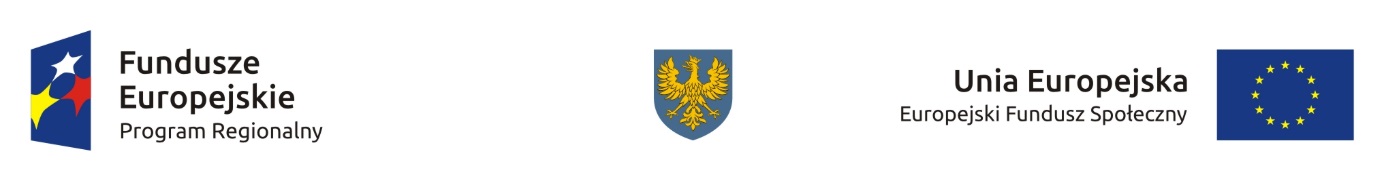 WNIOSEK O DOFINANSOWANIE PROJEKTU 
ZE ŚRODKÓW EUROPEJSKIEGO FUNDUSZU SPOŁECZNEGO W RAMACH REGIONALNEGO PROGRAMU OPERACYJNEGO WOJEWÓDZTWA OPOLSKIEGO NA LATA 2014 – 2020WNIOSKODAWCA TYTUŁ PROJEKTU CHARAKTERYSTYKA FINANSOWA PROJEKTUOBSZAR REALIZACJI NUMER NABORU 1.2 RODZAJ PROJEKTU 1.3 OŚ PRIORYTETOWA RPO WO 2014-202031.4 DZIAŁANIE RPO WO 2014-202031.5 PODDZIAŁANIE RPO WO 2014-202031.6 CEL TEMATYCZNY31.7 PRIORYTET INWESTYCYJNY31.8 PARTNERSTWO W PROJEKCIE Projekt partnerski Partnerstwo publiczno-prywatneLiczba partnerów w projekcie 2.3 OSOBA DO KONTAKTU W RAMACH PROJEKTU* dodawanie wierszy2.4 OSOBY UPRAWNIONE DO PODPISANIA WNIOSKU O DOFINANSOWANIE* dodawanie wierszy2.5 IDENTYFIKACJA I KLASYFIKACJA WNIOSKODAWCY2.6 POMOC UZYSKANA PRZEZ WNIOSKODAWCE2.7 DANE TELEADRESOWE REALIZATORANIE DOTYCZY3.1 TYTUŁ PROJEKTU 3.2 OKRES REALIZACJI PROJEKTU3.3 KRÓTKI OPIS PROJEKTU  3.4 CEL REALIZACJI PROJEKTU I JEGO WPŁYW NA REALIZACJĘ CELÓW RPO WO 2014-20203.5 OPIS GRUPY DOCELOWEJ I UZASADNIENIE WYBORU  3.6  POTENCJAŁ I DOŚWIADCZENIE WNIOSKODAWCY3.7  MIEJSCE REALIZACJI PROJEKTU * dodawanie wierszy3.8 CHARAKTERYSTYKA PROJEKTU3.9 KLASYFIKACJA PROJEKTU3.10 IDENTYFIKACJA PROJEKTÓW KOMPLEMENTARNYCH I EFEKTÓW SYNERGII NIE DOTYCZY* dodawanie wierszy3.11 PROMOCJA PROJEKTU3.12 Informacja na temat realizacji usług finansowanych poza Funduszem Pracy: 4.1 WSKAŹNIKI KLUCZOWEA. PRODUKTY REALIZACJI PROJEKTU * dodawanie wierszyB. REZULTATY REALIZACJI PROJEKTU4.2 WSKAŹNIKI SPECYFICZNE DLA PROGRAMUA. PRODUKTY REALIZACJI PROJEKTU 	* dodawanie wierszyB. REZULTATY REALIZACJI PROJEKTU * dodawanie wierszy5.1 ZAKRES RZECZOWY* dodawanie wierszy5.2 ZAKRES FINANSOWY  PLANOWANY DOCHÓD GENEROWANY PRZEZ PROJEKT6.2  ŹRÓDŁA FINANSOWANIA WYDATKÓW KWALIFIKOWALNYCH PROJEKTUNIE OBJĘTE POMOCĄ PUBLICZNĄ NIE DOTYCZYŹRÓDŁA FINANSOWANIA WYDATKÓW KWALIFIKOWALNYCH PROJEKTU OBJĘTE POMOCĄ PUBLICZNĄ NIE DOTYCZY6.4 ŹRÓDŁA FINANSOWANIA WYDATKÓW KWALIFIKOWALNYCH PROJEKTU RAZEM   (objęte pomocą publiczną i nie objęte pomocą publiczną)7.1 ZRÓWNOWAŻONY ROZWÓJ NIE DOTYCZY7.2 RÓWNOŚĆ SZANS I NIEDYSKRYMINACJA     7.3 RÓWNOUPRAWNIENIE PŁCI2.1 DANE TELEADRESOWE LIDERA2.5 IDENTYFIKACJA I KLASYFIKACJA LIDERAMIEJSCE REALIZACJI PROJEKTU * dodawanie wierszy4. LISTA MIERZALNYCH WSKAŹNIKÓW PROJEKTU4.1 WSKAŹNIKI KLUCZOWEA. PRODUKTY REALIZACJI PROJEKTU * dodawanie wierszyREZULTATY REALIZACJI PROJEKTU 4.2 WSKAŹNIKI SPECYFICZNE DLA PROGRAMUA. PRODUKTY REALIZACJI PROJEKTU * dodawanie wierszyREZULTATY REALIZACJI PROJEKTU * dodawanie wierszy5. HARMONOGRAM RZECZOWO-FINANSOWY5.1  ZAKRES RZECZOWY* dodawanie wierszy5.2 ZAKRES FINANSOWY  6. ŹRÓDŁA FINANSOWANIA KOSZTÓW KWALIFIKOWALNYCH PROJEKTU6.2 ŹRÓDŁA FINANSOWANIA KOSZTÓW KWALIFIKOWALNYCH PROJEKTU NIE OBJĘTE POMOCĄ PUBLICZNĄ NIE DOTYCZY6.3 ŹRÓDŁA FINANSOWANIA KOSZTÓW KWALIFIKOWALNYCH PROJEKTU OBJĘTE POMOCĄ PUBLICZNĄ NIE DOTYCZY6.4 ŹRÓDŁA FINANSOWANIA KOSZTÓW KWALIFIKOWALNYCH PROJEKTU RAZEM             (objęte pomocą publiczną i nie objęte pomocą publiczną)2.1 DANE TELEADRESOWE SIEDZIBY PARTNERA2.5 IDENTYFIKACJA I KLASYFIKACJA PARTNERA3.7 MIEJSCE REALIZACJI PROJEKTU * dodawanie wierszy4. LISTA MIERZALNYCH WSKAŹNIKÓW PROJEKTU4.1 WSKAŹNIKI KLUCZOWEA. PRODUKTY REALIZACJI PROJEKTU * dodawanie wierszyB.REZULTATY REALIZACJI PROJEKTU * dodawanie wierszy4.2 WSKAŹNIKI SPECYFICZNE DLA PROGRAMUA. PRODUKTY REALIZACJI PROJEKTU * dodawanie wierszyB.REZULTATY REALIZACJI PROJEKTU * dodawanie wierszy5. HARMONOGRAM RZECZOWO-FINANSOWY5.1 ZAKRES RZECZOWY* dodawanie wierszy5.2 ZAKRES FINANSOWY6. ŹRÓDŁA FINANSOWANIA KOSZTÓW KWALIFIKOWALNYCH PROJEKTU6.2 ŹRÓDŁA FINANSOWANIA KOSZTÓW KWALIFIKOWALNYCH PROJEKTU  					NIE OBJĘTE POMOCĄ PUBLICZNĄ NIE DOTYCZY6.3 ŹRÓDŁA FINANSOWANIA KOSZTÓW KWALIFIKOWALNYCH PROJEKTU 					        OBJĘTE POMOCĄ PUBLICZNĄ NIE DOTYCZYŹRÓDŁA FINANSOWANIA KOSZTÓW KWALIFIKOWALNYCH PROJEKTU RAZEM (objęte pomocą publiczną i nie objęte pomocą publiczną) Jestem świadom odpowiedzialności karnej za podanie fałszywych danych lub złożenie fałszywych oświadczeń. Oświadczam, że informacje zawarte w niniejszym wniosku są zgodne z prawdą. Oświadczam, że projekt, na dofinansowanie którego ubiegam się w niniejszym wniosku o dofinansowanie, nie został fizycznie ukończony lub w pełni zrealizowany przed złożeniem ww. wniosku, niezależnie od tego czy wszystkie  powiązane płatności zostały dokonane. Oświadczam, że instytucja, którą reprezentuję nie zalega z uiszczaniem podatków, jak również z opłacaniem składek na ubezpieczenie społeczne i zdrowotne, Fundusz Pracy, Państwowy Fundusz Rehabilitacji Osób Niepełnosprawnych lub innych należności wymaganych odrębnymi przepisami. Oświadczam, że jestem uprawniony do reprezentowania wnioskodawcy                       w zakresie objętym niniejszym wnioskiem. Oświadczam, że instytucja, którą reprezentuję nie podlega wykluczeniu, o którym mowa w art. 207 ustawy z dnia 27 sierpnia 2009 r. o finansach publicznych (Dz. U. Nr 157, poz. 1240, z późn. zm.). Jednocześnie oświadczam, że jeśli w trakcie realizacji projektu znajdę się w wykazie podmiotów wykluczonych (art. 207 ustawy o finansach publicznych) niezwłocznie poinformuję o tym fakcie IZ/IP. Oświadczam, że projekt jest zgodny z właściwymi przepisami prawa wspólnotowego i krajowego, w tym dotyczącymi zamówień publicznych oraz pomocy publicznej. Oświadczam, że zadania przewidziane do realizacji i wydatki przewidziane do poniesienia w ramach projektu nie są i nie będą współfinansowane z innych wspólnotowych instrumentów finansowych, w tym z innych funduszy strukturalnych Unii Europejskiej. Oświadczam, że wyrażam zgodę na przetwarzanie moich danych osobowych do celów związanych z oceną i realizacją niniejszego projektu, zgodnie z ustawą                         o ochronie danych osobowych z dnia 29 sierpnia 1997 r. przez Marszałka Województwa Opolskiego z siedzibą w Opolu 45-082, ul. Piastowska 14, Urząd Marszałkowski Województwa Opolskiego oraz udostępnienie ich instytucjom                         i podmiotom dokonującym oceny, monitoringu, ewaluacji, audytu i kontroli projektu. Jednocześnie oświadczam, iż zgodnie z art. 24 ust. 1 ustawy z dnia 29 sierpnia 1997 r. o ochronie danych osobowych (tekst jednolity:  Dz. U. z 2014 r. poz. 1182, 1662 ze zm.) zostałam/em poinformowana, że:administratorem podanych danych osobowych jest Marszałek Województwa Opolskiego z siedzibą w Opolu 45-082, ul. Piastowska 14, Urząd Marszałkowski Województwa Opolskiego,moje dane osobowe przetwarzane będą w celu oceny oraz realizacji przedmiotowego projektu,posiadam prawo dostępu do treści swoich danych osobowych oraz ich poprawiania,d) 	podanie danych jest dobrowolne, jednakże niezbędne do oceny oraz realizacji przedmiotowego projektOświadczam, że (proszę zaznaczyć właściwy kwadrat): 	nie mam prawnej możliwości odzyskania lub odliczenia poniesionego ostatecznie kosztu podatku VAT i w związku z tym wnioskuję o refundację części poniesionego 
w ramach projektu podatku VAT. Jednocześnie zobowiązuje się do zwrotu zrefundowanej w ramach projektu części poniesionego podatku VAT, jeżeli zaistnieją przesłanki umożliwiające odzyskanie lub odliczenie tego podatku; 	mam prawną możliwość częściowego odzyskania lub odliczenia poniesionego ostatecznie kosztu podatku VAT i w związku z tym wnioskuję o refundację tej części poniesionego w ramach projektu podatku VAT. Jednocześnie zobowiązuje się do zwrotu zrefundowanej w ramach projektu części poniesionego podatku VAT, jeżeli zaistnieją przesłanki umożliwiające odzyskanie lub odliczenie tego podatku;  	nie mam prawnej możliwości odzyskania lub odliczenia poniesionego ostatecznie kosztu podatku VAT, jednak nie wnioskuję oraz nie będę  w przyszłości wnioskować                     o refundację jakiejkolwiek części poniesionego w ramach projektu podatku VAT; 	będę mógł odzyskać lub odliczyć koszt podatku VAT poniesionego w związku 
z realizacją działań objętych wnioskiem.  Oświadczam, że informacje zawarte w niniejszym wniosku dotyczące pomocy publicznej w żądanej wysokości, w tym pomocy de minimis, o którą ubiega się wnioskodawca pomocy, są zgodne z przepisami ustawy z dnia 30 kwietnia 2004 r.          o postępowaniu w sprawach dotyczących pomocy publicznej (Dz. U. z 2007 r. Nr 59, poz. 404, z późn. zm.) oraz z przepisami właściwego programu pomocowego. Wyrażam zgodę na udzielanie informacji dotyczących wniosku, oraz udostępnienie wniosku na potrzeby ewaluacji (ocen), przeprowadzanych przez Instytucję Zarządzającą, Instytucję Pośredniczącą, Instytucję Wdrażającą lub inną uprawnioną instytucję lub jednostkę organizacyjną, z zastrzeżeniem dochowania i ochrony informacji oraz tajemnic w nim zawartych. Wyrażam zgodę na udostępnianie niniejszego wniosku w celu dokonania oceny 
i kontroli przedstawicielom uprawnionych do tego podmiotów; jak również zobowiązuję się umożliwić im przeprowadzenie wizytacji w miejscu realizacji Projektu; Oświadczam, że nie orzeczono wobec reprezentowanego przeze mnie wnioskodawacy zakazu dostępu do środków, o których mowa w art. 5 ust. 3 pkt 1 i 4 ustawy z dnia 27 sierpnia 2009 o finansach publicznych (t.j. Dz.U. z 2013r. poz. 885              z późn. zm.)  Oświadczam, iż rzeczowa realizacja projektu rozpoczęta przed złożeniem wniosku o dofinansowanie była prowadzona zgodnie z przepisami obowiązującego prawa. Oświadczam, że operacje wybrane do wsparcia nie obejmują kategorii wydatków stanowiących część operacji, które są lub powinny być objęte procedurą odzyskiwania w następstwie przeniesienia działalności produkcyjnej poza obszar objęty programem.Oświadczam, że zapoznałem/łam się z Regulaminem Konkursu i akceptuję jego zasady. W przypadku projektów pozakonkursowych akceptuję zasady ujęte w piśmie wzywającym do złożenia wniosku o dofinansowanie projektu.………………………………….				DataOpracowanie:Referat PrzyjmowaniaDepartament Koordynacji Programów OperacyjnychDATA I GODZINA WPŁYWU WNIOSKU pieczęćNUMER WNIOSKU O DOFINANSOWANIE 1 pieczęćCAŁKOWITE KOSZTY PROJEKTU WNIOSKOWANA KWOTA WSPARCIA2PROCENTOWY POZIOM WSPARCIA2OKRES REALIZACJI PROJEKTU ODKALENDARZDO (zakończenie rzeczowe)KALENDARZDO (zakończenie finansowe)KALENDARZZGODNIE Z OGŁOSZENIEM O NABORZE WNIOSKÓWKONKURSOWY / POZAKONKURSOWYKodnazwaKodnazwaKodnazwa2.1 DANE TELEADRESOWE SIEDZIBY WNIOSKODAWCY2.1 DANE TELEADRESOWE SIEDZIBY WNIOSKODAWCY2.1 DANE TELEADRESOWE SIEDZIBY WNIOSKODAWCY2.1 DANE TELEADRESOWE SIEDZIBY WNIOSKODAWCY2.1 DANE TELEADRESOWE SIEDZIBY WNIOSKODAWCYNAZWA WNIOSKODAWCY Pole tekstowe (Maksymalna liczba znaków 250)Pole tekstowe (Maksymalna liczba znaków 250)Pole tekstowe (Maksymalna liczba znaków 250)Pole tekstowe (Maksymalna liczba znaków 250)KrajREGONPole cyfrowePole cyfrowePole cyfrowePole cyfroweWojewództwoPowiatGminagmina miejska / wiejska / miejsko-wiejskaPODREGIONSUBREGIONMiejscowośćPole tekstowePole tekstowePole tekstowePole tekstoweKod pocztowyPole cyfrowePole cyfrowePole cyfrowePole cyfroweUlicaPole tekstowePole tekstowePole tekstowePole tekstoweNr budynkuPole cyfrowePole cyfrowePole cyfrowePole cyfroweNr lokaluPole cyfrowePole cyfrowePole cyfrowePole cyfroweTelefonPole cyfrowePole cyfrowePole cyfrowePole cyfroweFaxPole cyfrowePole cyfrowePole cyfrowePole cyfrowee-mailPole tekstowePole tekstowePole tekstowePole tekstoweAdres strony internetowejPole tekstowe (jeśli wnioskodawca nie posiada strony to informacja o jej braku)Pole tekstowe (jeśli wnioskodawca nie posiada strony to informacja o jej braku)Pole tekstowe (jeśli wnioskodawca nie posiada strony to informacja o jej braku)Pole tekstowe (jeśli wnioskodawca nie posiada strony to informacja o jej braku)2.2  DANE TELEADRESOWE DO KORESPONDENCJI  NIE DOTYCZY2.2  DANE TELEADRESOWE DO KORESPONDENCJI  NIE DOTYCZYKrajPole tekstoweAdres Pole tekstoweKod pocztowy, miejscowość, ulica, numer lokalu, TelefonPole cyfroweFaxPole cyfrowee-mailPole tekstoweImię i NazwiskoStanowiskoTelefonFaxe-mailImię NazwiskoStanowiskoTelefone-mailForma prawna wnioskodawcyLista wartości zgodna z rozporządzeniem Rady Ministrów z dnia 
27 lipca 1999r. w sprawie sposobu i metodologii prowadzenia i aktualizacji rejestru podmiotów gospodarki narodowej …Forma własnościLista wartości zgodna z rozporządzeniem Rady Ministrów z dnia 
27 lipca 1999r. w sprawie sposobu i metodologii prowadzenia i aktualizacji rejestru podmiotów gospodarki narodowej …Możliwość odzyskania VATWybór z listy zawierającej pozycje:- pusta wartość- Tak- Nie- CzęściowoNIPPole cyfrowePESELNie dotyczyPKD wnioskodawcyPole cyfroweRodzaj działalności gospodarczej wnioskodawcyzgodnie z rozporządzeniem 215/2014 (zał. 1 tabela 7)Nazwa i nr dokumentu rejestrowegoKRS/Rejestr Stowarzyszeń/inneRODZAJ POMOCY TAK KWOTA [EURO]Pomoc de minimis uzyskana w ciągu ostatnich 3 latPole cyfrowePomoc publiczna uzyskana na realizację danego przedsięwzięciaPole cyfroweNazwa realizatoraForma prawna KrajWojewództwoPowiatGminagmina miejska / wiejska / miejsko-wiejskaPODREGIONSUBREGIONMiejscowośćKod pocztowyUlicaNr budynkuNr lokaluTelefonFaxe-mailAdres strony internetowejPole tekstowe (Maksymalna liczba znaków 1000)ODKALENDARZDO (zakończenie rzeczowe)KALENDARZDO (zakończenie finansowe)KALENDARZPole tekstowe (Maksymalna liczba znaków 2000)Pole tekstowe (Maksymalna liczba znaków 10000)Pole tekstowe (Maksymalna liczba znaków 20000)Nazwa grupy docelowejLiczba uczestnikówLiczba uczestnikówLiczba uczestnikówNazwa grupy docelowejKobietyMężczyźniOgółemŁączniepole cyfrowepole cyfrowepole cyfrowePole tekstowe (Maksymalna liczba znaków 5000)WojewództwoPowiatPodregionSubregionGminaGminaMiejscowośćopolskieNYSKI / OPOLSKIgmina miejska / wiejska / miejsko-wiejskaPole tekstoweATyp projektuwybierz typ projektuTypy projektów określone w SzOP jako typy przedsięwzięć. Wybór z listy wielokrotnego wyboru  wybierz typ projektuTypy projektów określone w SzOP jako typy przedsięwzięć. Wybór z listy wielokrotnego wyboru  BPomoc publicznaPole nie aktywnePole nie aktywneCPowiązanie ze strategiami-  Brak powiązania (wartość domyślna) - Strategia UE Morza Bałtyckiego- Strategia Rozwoju Społeczno – Gospodarczego Polski Wschodniej do roku 2020 - Strategia Rozwoju Polski Południowej do roku 2020- Strategia Rozwoju Polski Zachodniej do roku 2020-  Brak powiązania (wartość domyślna) - Strategia UE Morza Bałtyckiego- Strategia Rozwoju Społeczno – Gospodarczego Polski Wschodniej do roku 2020 - Strategia Rozwoju Polski Południowej do roku 2020- Strategia Rozwoju Polski Zachodniej do roku 2020DDuży projektDuży projektNIE DOTYCZYEInstrumenty finansoweInstrumenty finansoweAZakres interwencji (dominujący)BZakres interwencji (uzupełniający) NIE DOTYCZYPole nieaktywneCForma finansowania	DTyp obszaru realizacjiETerytorialne mechanizmy wdrażaniazgodnie z rozporządzeniem 215/2014 (zał. 1 tabela 4)FPKD ProjektuPole nieaktywneGRodzaj działalności gospodarczej projektu zgodnie z rozporządzeniem 215/2014 (zał. 1 tabela 7)HBranże kluczoweITemat uzupełniający Nazwa beneficjenta i tytuł projektu Dane o projekcieOpis powiązaniaPlanowany efekt synergiiTyp i zakres komplementarności Pole tekstowe (Maksymalna liczba znaków 500)Pole tekstowe Nazwa programu / wartość całkowita projektu/ wartość dofinansowania / okres realizacji(Maksymalna liczba znaków 500)Pole tekstoweNajważniejsze rezultaty i rozwiązania wypracowane w ramach projektu komplementarnego(Maksymalna liczba znaków 1000)Pole tekstowe(Maksymalna liczba znaków 1000)+Mozliwość wyboru kilku pozycji z listyPole tekstowe (Maksymalna liczba znaków 2000)Pole tekstowe (Maksymalna liczba znaków 1000)Nazwa WskaźnikaJednostka miaryWartość docelowaWartość docelowaWartość docelowaKMOgółemKMOgółemOpis metodologii monitoringu wskaźników (częstotliwość i źródło informacji)(Maksymalna liczba znaków 1000)Opis metodologii monitoringu wskaźników (częstotliwość i źródło informacji)(Maksymalna liczba znaków 1000)Opis metodologii monitoringu wskaźników (częstotliwość i źródło informacji)(Maksymalna liczba znaków 1000)Opis metodologii monitoringu wskaźników (częstotliwość i źródło informacji)(Maksymalna liczba znaków 1000)Opis metodologii monitoringu wskaźników (częstotliwość i źródło informacji)(Maksymalna liczba znaków 1000)Nazwa WskaźnikaJednostka miaryWartość bazowaWartość bazowaWartość bazowaWartość docelowaWartość docelowaWartość docelowaWartość docelowaNazwa WskaźnikaJednostka miaryKMOgółemKMOgółemOpis metodologii monitoringu wskaźników (częstotliwość i źródło informacji)(Maksymalna liczba znaków 1000)Opis metodologii monitoringu wskaźników (częstotliwość i źródło informacji)(Maksymalna liczba znaków 1000)Opis metodologii monitoringu wskaźników (częstotliwość i źródło informacji)(Maksymalna liczba znaków 1000)Opis metodologii monitoringu wskaźników (częstotliwość i źródło informacji)(Maksymalna liczba znaków 1000)Opis metodologii monitoringu wskaźników (częstotliwość i źródło informacji)(Maksymalna liczba znaków 1000)Opis metodologii monitoringu wskaźników (częstotliwość i źródło informacji)(Maksymalna liczba znaków 1000)Opis metodologii monitoringu wskaźników (częstotliwość i źródło informacji)(Maksymalna liczba znaków 1000)Opis metodologii monitoringu wskaźników (częstotliwość i źródło informacji)(Maksymalna liczba znaków 1000)Opis metodologii monitoringu wskaźników (częstotliwość i źródło informacji)(Maksymalna liczba znaków 1000)* dodawanie wierszy* dodawanie wierszy* dodawanie wierszy* dodawanie wierszy* dodawanie wierszy* dodawanie wierszy* dodawanie wierszy* dodawanie wierszy* dodawanie wierszy* dodawanie wierszyNazwa WskaźnikaNazwa WskaźnikaJednostka miaryWartość docelowaWartość docelowaWartość docelowaKMOgółemOpis metodologii monitoringu wskaźników (częstotliwość i źródło informacji)(Maksymalna liczba znaków 1000)Opis metodologii monitoringu wskaźników (częstotliwość i źródło informacji)(Maksymalna liczba znaków 1000)Opis metodologii monitoringu wskaźników (częstotliwość i źródło informacji)(Maksymalna liczba znaków 1000)Opis metodologii monitoringu wskaźników (częstotliwość i źródło informacji)(Maksymalna liczba znaków 1000)Opis metodologii monitoringu wskaźników (częstotliwość i źródło informacji)(Maksymalna liczba znaków 1000)Opis metodologii monitoringu wskaźników (częstotliwość i źródło informacji)(Maksymalna liczba znaków 1000)Opis metodologii monitoringu wskaźników (częstotliwość i źródło informacji)(Maksymalna liczba znaków 1000)Nazwa WskaźnikaJednostka miaryWartość bazowaWartość bazowaWartość bazowaWartość docelowaWartość docelowaWartość docelowaNazwa WskaźnikaJednostka miaryKMOgółemKMOgółemOpis metodologii monitoringu wskaźników (częstotliwość i źródło informacji)(Maksymalna liczba znaków 1000)Opis metodologii monitoringu wskaźników (częstotliwość i źródło informacji)(Maksymalna liczba znaków 1000)Opis metodologii monitoringu wskaźników (częstotliwość i źródło informacji)(Maksymalna liczba znaków 1000)Opis metodologii monitoringu wskaźników (częstotliwość i źródło informacji)(Maksymalna liczba znaków 1000)Opis metodologii monitoringu wskaźników (częstotliwość i źródło informacji)(Maksymalna liczba znaków 1000)Opis metodologii monitoringu wskaźników (częstotliwość i źródło informacji)(Maksymalna liczba znaków 1000)Opis metodologii monitoringu wskaźników (częstotliwość i źródło informacji)(Maksymalna liczba znaków 1000)Opis metodologii monitoringu wskaźników (częstotliwość i źródło informacji)(Maksymalna liczba znaków 1000)ZadanieNazwa ZadaniaOpis działań planowanych do realizacji w ramach wskazanych zadań / czas realizacji Wydatki rzeczywiście poniesioneWydatki rozliczane ryczałtowoZadanie 1 *Maksymalna liczba znaków zgodna z ustaleniami dla SL – 600 znakówMaksymalna liczba znaków zgodna z ustaleniami dla SL - 3000 znakówTak / nieTak / nieZadanie 2*Tak / nieTak / nieZadanie 3*Tak / nieTak / nieKoszty pośrednie*Tak / nieTak / nieWYDATKI RZECZYWIŚCIE PONIESIONEWYDATKI RZECZYWIŚCIE PONIESIONEWYDATKI RZECZYWIŚCIE PONIESIONEWYDATKI RZECZYWIŚCIE PONIESIONEWYDATKI RZECZYWIŚCIE PONIESIONEWYDATKI RZECZYWIŚCIE PONIESIONEWYDATKI RZECZYWIŚCIE PONIESIONEWYDATKI RZECZYWIŚCIE PONIESIONEWYDATKI RZECZYWIŚCIE PONIESIONEWYDATKI RZECZYWIŚCIE PONIESIONEWYDATKI RZECZYWIŚCIE PONIESIONEWYDATKI RZECZYWIŚCIE PONIESIONEWYDATKI RZECZYWIŚCIE PONIESIONEWYDATKI RZECZYWIŚCIE PONIESIONEWYDATKI RZECZYWIŚCIE PONIESIONEWYDATKI RZECZYWIŚCIE PONIESIONEWYDATKI RZECZYWIŚCIE PONIESIONEWYDATKI RZECZYWIŚCIE PONIESIONEWYDATKI RZECZYWIŚCIE PONIESIONEWYDATKI RZECZYWIŚCIE PONIESIONEWYDATKI RZECZYWIŚCIE PONIESIONEWYDATKI RZECZYWIŚCIE PONIESIONEWYDATKI RZECZYWIŚCIE PONIESIONEWYDATKI RZECZYWIŚCIE PONIESIONEWYDATKI RZECZYWIŚCIE PONIESIONEWYDATKI RZECZYWIŚCIE PONIESIONEWYDATKI RZECZYWIŚCIE PONIESIONEWYDATKI RZECZYWIŚCIE PONIESIONEWYDATKI RZECZYWIŚCIE PONIESIONEWYDATKI RZECZYWIŚCIE PONIESIONEWYDATKI RZECZYWIŚCIE PONIESIONEWYDATKI RZECZYWIŚCIE PONIESIONEZadanieKategoria kosztówKategoria kosztówKategoria kosztówWsparcie w ramach Wsparcie w ramach Wsparcie w ramach Wsparcie w ramach Wsparcie w ramach Wsparcie w ramach Wsparcie w ramach Wsparcie w ramach Wsparcie w ramach Wsparcie w ramach Wsparcie w ramach Wsparcie w ramach Wsparcie w ramach Jednostka miaryJednostka miaryJednostka miaryLiczbaLiczbaCena jednostkowaCena jednostkowaCena jednostkowaCena jednostkowaWydatki ogółemWydatki ogółemWydatki ogółemWydatki ogółemWydatki kwalifikowaneDofinansowanieZadanieKategoria kosztówKategoria kosztówKategoria kosztówPomoc publicznaPomoc publicznaPomoc publicznaPomoc publicznaPomoc de minimisCross -financingCross -financingCross -financingCross -financingCross -financingZadanie zleconeZadanie zleconeZadanie zleconeJednostka miaryJednostka miaryJednostka miaryLiczbaLiczbaCena jednostkowaCena jednostkowaCena jednostkowaCena jednostkowaWydatki ogółemWydatki ogółemWydatki ogółemWydatki ogółemWydatki kwalifikowaneDofinansowanieZadanie 1 (nazwa zadania)Z ZAKRESU RZECZOWEGOZadanie 1 (nazwa zadania)Z ZAKRESU RZECZOWEGOOpis kosztu: Maksymalna liczba znaków zgodna z ustaleniami dla SL – 200 znakówOpis kosztu: Maksymalna liczba znaków zgodna z ustaleniami dla SL – 200 znakówOpis kosztu: Maksymalna liczba znaków zgodna z ustaleniami dla SL – 200 znakówOpis kosztu: Maksymalna liczba znaków zgodna z ustaleniami dla SL – 200 znakówOpis kosztu: Maksymalna liczba znaków zgodna z ustaleniami dla SL – 200 znakówOpis kosztu: Maksymalna liczba znaków zgodna z ustaleniami dla SL – 200 znakówOpis kosztu: Maksymalna liczba znaków zgodna z ustaleniami dla SL – 200 znakówOpis kosztu: Maksymalna liczba znaków zgodna z ustaleniami dla SL – 200 znakówOpis kosztu: Maksymalna liczba znaków zgodna z ustaleniami dla SL – 200 znakówOpis kosztu: Maksymalna liczba znaków zgodna z ustaleniami dla SL – 200 znakówOpis kosztu: Maksymalna liczba znaków zgodna z ustaleniami dla SL – 200 znakówOpis kosztu: Maksymalna liczba znaków zgodna z ustaleniami dla SL – 200 znakówOpis kosztu: Maksymalna liczba znaków zgodna z ustaleniami dla SL – 200 znakówOpis kosztu: Maksymalna liczba znaków zgodna z ustaleniami dla SL – 200 znakówOpis kosztu: Maksymalna liczba znaków zgodna z ustaleniami dla SL – 200 znakówOpis kosztu: Maksymalna liczba znaków zgodna z ustaleniami dla SL – 200 znakówOpis kosztu: Maksymalna liczba znaków zgodna z ustaleniami dla SL – 200 znakówOpis kosztu: Maksymalna liczba znaków zgodna z ustaleniami dla SL – 200 znakówOpis kosztu: Maksymalna liczba znaków zgodna z ustaleniami dla SL – 200 znakówOpis kosztu: Maksymalna liczba znaków zgodna z ustaleniami dla SL – 200 znakówOpis kosztu: Maksymalna liczba znaków zgodna z ustaleniami dla SL – 200 znakówOpis kosztu: Maksymalna liczba znaków zgodna z ustaleniami dla SL – 200 znakówOpis kosztu: Maksymalna liczba znaków zgodna z ustaleniami dla SL – 200 znakówOpis kosztu: Maksymalna liczba znaków zgodna z ustaleniami dla SL – 200 znakówOpis kosztu: Maksymalna liczba znaków zgodna z ustaleniami dla SL – 200 znakówSumaSumaSumaSumaSumaSumaSumaSumaSumaSumaSumaSumaSumaSumaSumaSumaSumaSumaSumaSumaSumaSumaSumaSumaSumaSumaZadanie 2 Zadanie 2  Opis kosztu: Maksymalna liczba znaków zgodna z ustaleniami dla SL – 200 znaków Opis kosztu: Maksymalna liczba znaków zgodna z ustaleniami dla SL – 200 znaków Opis kosztu: Maksymalna liczba znaków zgodna z ustaleniami dla SL – 200 znaków Opis kosztu: Maksymalna liczba znaków zgodna z ustaleniami dla SL – 200 znaków Opis kosztu: Maksymalna liczba znaków zgodna z ustaleniami dla SL – 200 znaków Opis kosztu: Maksymalna liczba znaków zgodna z ustaleniami dla SL – 200 znaków Opis kosztu: Maksymalna liczba znaków zgodna z ustaleniami dla SL – 200 znaków Opis kosztu: Maksymalna liczba znaków zgodna z ustaleniami dla SL – 200 znaków Opis kosztu: Maksymalna liczba znaków zgodna z ustaleniami dla SL – 200 znaków Opis kosztu: Maksymalna liczba znaków zgodna z ustaleniami dla SL – 200 znaków Opis kosztu: Maksymalna liczba znaków zgodna z ustaleniami dla SL – 200 znaków Opis kosztu: Maksymalna liczba znaków zgodna z ustaleniami dla SL – 200 znaków Opis kosztu: Maksymalna liczba znaków zgodna z ustaleniami dla SL – 200 znaków Opis kosztu: Maksymalna liczba znaków zgodna z ustaleniami dla SL – 200 znaków Opis kosztu: Maksymalna liczba znaków zgodna z ustaleniami dla SL – 200 znaków Opis kosztu: Maksymalna liczba znaków zgodna z ustaleniami dla SL – 200 znaków Opis kosztu: Maksymalna liczba znaków zgodna z ustaleniami dla SL – 200 znaków Opis kosztu: Maksymalna liczba znaków zgodna z ustaleniami dla SL – 200 znaków Opis kosztu: Maksymalna liczba znaków zgodna z ustaleniami dla SL – 200 znaków Opis kosztu: Maksymalna liczba znaków zgodna z ustaleniami dla SL – 200 znaków Opis kosztu: Maksymalna liczba znaków zgodna z ustaleniami dla SL – 200 znaków Opis kosztu: Maksymalna liczba znaków zgodna z ustaleniami dla SL – 200 znaków Opis kosztu: Maksymalna liczba znaków zgodna z ustaleniami dla SL – 200 znaków Opis kosztu: Maksymalna liczba znaków zgodna z ustaleniami dla SL – 200 znaków Opis kosztu: Maksymalna liczba znaków zgodna z ustaleniami dla SL – 200 znakówZadanie 2 Zadanie 2 Opis kosztu: Maksymalna liczba znaków zgodna z ustaleniami dla SL – 200 znakówOpis kosztu: Maksymalna liczba znaków zgodna z ustaleniami dla SL – 200 znakówOpis kosztu: Maksymalna liczba znaków zgodna z ustaleniami dla SL – 200 znakówOpis kosztu: Maksymalna liczba znaków zgodna z ustaleniami dla SL – 200 znakówOpis kosztu: Maksymalna liczba znaków zgodna z ustaleniami dla SL – 200 znakówOpis kosztu: Maksymalna liczba znaków zgodna z ustaleniami dla SL – 200 znakówOpis kosztu: Maksymalna liczba znaków zgodna z ustaleniami dla SL – 200 znakówOpis kosztu: Maksymalna liczba znaków zgodna z ustaleniami dla SL – 200 znakówOpis kosztu: Maksymalna liczba znaków zgodna z ustaleniami dla SL – 200 znakówOpis kosztu: Maksymalna liczba znaków zgodna z ustaleniami dla SL – 200 znakówOpis kosztu: Maksymalna liczba znaków zgodna z ustaleniami dla SL – 200 znakówOpis kosztu: Maksymalna liczba znaków zgodna z ustaleniami dla SL – 200 znakówOpis kosztu: Maksymalna liczba znaków zgodna z ustaleniami dla SL – 200 znakówOpis kosztu: Maksymalna liczba znaków zgodna z ustaleniami dla SL – 200 znakówOpis kosztu: Maksymalna liczba znaków zgodna z ustaleniami dla SL – 200 znakówOpis kosztu: Maksymalna liczba znaków zgodna z ustaleniami dla SL – 200 znakówOpis kosztu: Maksymalna liczba znaków zgodna z ustaleniami dla SL – 200 znakówOpis kosztu: Maksymalna liczba znaków zgodna z ustaleniami dla SL – 200 znakówOpis kosztu: Maksymalna liczba znaków zgodna z ustaleniami dla SL – 200 znakówOpis kosztu: Maksymalna liczba znaków zgodna z ustaleniami dla SL – 200 znakówOpis kosztu: Maksymalna liczba znaków zgodna z ustaleniami dla SL – 200 znakówOpis kosztu: Maksymalna liczba znaków zgodna z ustaleniami dla SL – 200 znakówOpis kosztu: Maksymalna liczba znaków zgodna z ustaleniami dla SL – 200 znakówOpis kosztu: Maksymalna liczba znaków zgodna z ustaleniami dla SL – 200 znakówOpis kosztu: Maksymalna liczba znaków zgodna z ustaleniami dla SL – 200 znakówSumaSumaSumaSumaSumaSumaSumaSumaSumaSumaSumaSumaSumaSumaSumaSumaSumaSumaSumaSumaSumaSumaSumaSumaSumaSumaKoszty pośrednieKoszty pośrednieOpis kosztu: Maksymalna liczba znaków zgodna z ustaleniami dla SL – 200 znakówOpis kosztu: Maksymalna liczba znaków zgodna z ustaleniami dla SL – 200 znakówOpis kosztu: Maksymalna liczba znaków zgodna z ustaleniami dla SL – 200 znakówOpis kosztu: Maksymalna liczba znaków zgodna z ustaleniami dla SL – 200 znakówOpis kosztu: Maksymalna liczba znaków zgodna z ustaleniami dla SL – 200 znakówOpis kosztu: Maksymalna liczba znaków zgodna z ustaleniami dla SL – 200 znakówOpis kosztu: Maksymalna liczba znaków zgodna z ustaleniami dla SL – 200 znakówOpis kosztu: Maksymalna liczba znaków zgodna z ustaleniami dla SL – 200 znakówOpis kosztu: Maksymalna liczba znaków zgodna z ustaleniami dla SL – 200 znakówOpis kosztu: Maksymalna liczba znaków zgodna z ustaleniami dla SL – 200 znakówOpis kosztu: Maksymalna liczba znaków zgodna z ustaleniami dla SL – 200 znakówOpis kosztu: Maksymalna liczba znaków zgodna z ustaleniami dla SL – 200 znakówOpis kosztu: Maksymalna liczba znaków zgodna z ustaleniami dla SL – 200 znakówOpis kosztu: Maksymalna liczba znaków zgodna z ustaleniami dla SL – 200 znakówOpis kosztu: Maksymalna liczba znaków zgodna z ustaleniami dla SL – 200 znakówOpis kosztu: Maksymalna liczba znaków zgodna z ustaleniami dla SL – 200 znakówOpis kosztu: Maksymalna liczba znaków zgodna z ustaleniami dla SL – 200 znakówOpis kosztu: Maksymalna liczba znaków zgodna z ustaleniami dla SL – 200 znakówOpis kosztu: Maksymalna liczba znaków zgodna z ustaleniami dla SL – 200 znakówOpis kosztu: Maksymalna liczba znaków zgodna z ustaleniami dla SL – 200 znakówOpis kosztu: Maksymalna liczba znaków zgodna z ustaleniami dla SL – 200 znakówOpis kosztu: Maksymalna liczba znaków zgodna z ustaleniami dla SL – 200 znakówOpis kosztu: Maksymalna liczba znaków zgodna z ustaleniami dla SL – 200 znakówOpis kosztu: Maksymalna liczba znaków zgodna z ustaleniami dla SL – 200 znakówKoszty pośrednieKoszty pośrednieOpis kosztu: Maksymalna liczba znaków zgodna z ustaleniami dla SL – 200 znakówOpis kosztu: Maksymalna liczba znaków zgodna z ustaleniami dla SL – 200 znakówOpis kosztu: Maksymalna liczba znaków zgodna z ustaleniami dla SL – 200 znakówOpis kosztu: Maksymalna liczba znaków zgodna z ustaleniami dla SL – 200 znakówOpis kosztu: Maksymalna liczba znaków zgodna z ustaleniami dla SL – 200 znakówOpis kosztu: Maksymalna liczba znaków zgodna z ustaleniami dla SL – 200 znakówOpis kosztu: Maksymalna liczba znaków zgodna z ustaleniami dla SL – 200 znakówOpis kosztu: Maksymalna liczba znaków zgodna z ustaleniami dla SL – 200 znakówOpis kosztu: Maksymalna liczba znaków zgodna z ustaleniami dla SL – 200 znakówOpis kosztu: Maksymalna liczba znaków zgodna z ustaleniami dla SL – 200 znakówOpis kosztu: Maksymalna liczba znaków zgodna z ustaleniami dla SL – 200 znakówOpis kosztu: Maksymalna liczba znaków zgodna z ustaleniami dla SL – 200 znakówOpis kosztu: Maksymalna liczba znaków zgodna z ustaleniami dla SL – 200 znakówOpis kosztu: Maksymalna liczba znaków zgodna z ustaleniami dla SL – 200 znakówOpis kosztu: Maksymalna liczba znaków zgodna z ustaleniami dla SL – 200 znakówOpis kosztu: Maksymalna liczba znaków zgodna z ustaleniami dla SL – 200 znakówOpis kosztu: Maksymalna liczba znaków zgodna z ustaleniami dla SL – 200 znakówOpis kosztu: Maksymalna liczba znaków zgodna z ustaleniami dla SL – 200 znakówOpis kosztu: Maksymalna liczba znaków zgodna z ustaleniami dla SL – 200 znakówOpis kosztu: Maksymalna liczba znaków zgodna z ustaleniami dla SL – 200 znakówOpis kosztu: Maksymalna liczba znaków zgodna z ustaleniami dla SL – 200 znakówOpis kosztu: Maksymalna liczba znaków zgodna z ustaleniami dla SL – 200 znakówOpis kosztu: Maksymalna liczba znaków zgodna z ustaleniami dla SL – 200 znakówOpis kosztu: Maksymalna liczba znaków zgodna z ustaleniami dla SL – 200 znakówSumaSumaSumaSumaSumaSumaSumaSumaSumaSumaSumaSumaSumaSumaSumaSumaSumaSumaSumaSumaSumaSumaSumaSumaSumaSumaOgółem wydatki rzeczywiście poniesioneOgółem wydatki rzeczywiście poniesioneOgółem wydatki rzeczywiście poniesioneOgółem wydatki rzeczywiście poniesioneOgółem wydatki rzeczywiście poniesioneOgółem wydatki rzeczywiście poniesioneOgółem wydatki rzeczywiście poniesioneOgółem wydatki rzeczywiście poniesioneOgółem wydatki rzeczywiście poniesioneOgółem wydatki rzeczywiście poniesioneOgółem wydatki rzeczywiście poniesioneOgółem wydatki rzeczywiście poniesioneOgółem wydatki rzeczywiście poniesioneOgółem wydatki rzeczywiście poniesioneOgółem wydatki rzeczywiście poniesioneOgółem wydatki rzeczywiście poniesioneOgółem wydatki rzeczywiście poniesioneOgółem wydatki rzeczywiście poniesioneOgółem wydatki rzeczywiście poniesioneOgółem wydatki rzeczywiście poniesioneOgółem wydatki rzeczywiście poniesioneOgółem wydatki rzeczywiście poniesioneOgółem wydatki rzeczywiście poniesioneOgółem wydatki rzeczywiście poniesioneOgółem wydatki rzeczywiście poniesioneOgółem wydatki rzeczywiście poniesioneWYDATKI ROZLICZONE RYCZAŁTOWOWYDATKI ROZLICZONE RYCZAŁTOWOWYDATKI ROZLICZONE RYCZAŁTOWOWYDATKI ROZLICZONE RYCZAŁTOWOWYDATKI ROZLICZONE RYCZAŁTOWOWYDATKI ROZLICZONE RYCZAŁTOWOWYDATKI ROZLICZONE RYCZAŁTOWOWYDATKI ROZLICZONE RYCZAŁTOWOWYDATKI ROZLICZONE RYCZAŁTOWOWYDATKI ROZLICZONE RYCZAŁTOWOWYDATKI ROZLICZONE RYCZAŁTOWOWYDATKI ROZLICZONE RYCZAŁTOWOWYDATKI ROZLICZONE RYCZAŁTOWOWYDATKI ROZLICZONE RYCZAŁTOWOWYDATKI ROZLICZONE RYCZAŁTOWOWYDATKI ROZLICZONE RYCZAŁTOWOWYDATKI ROZLICZONE RYCZAŁTOWOWYDATKI ROZLICZONE RYCZAŁTOWOWYDATKI ROZLICZONE RYCZAŁTOWOWYDATKI ROZLICZONE RYCZAŁTOWOWYDATKI ROZLICZONE RYCZAŁTOWOWYDATKI ROZLICZONE RYCZAŁTOWOWYDATKI ROZLICZONE RYCZAŁTOWOWYDATKI ROZLICZONE RYCZAŁTOWOWYDATKI ROZLICZONE RYCZAŁTOWOWYDATKI ROZLICZONE RYCZAŁTOWOWYDATKI ROZLICZONE RYCZAŁTOWOWYDATKI ROZLICZONE RYCZAŁTOWOWYDATKI ROZLICZONE RYCZAŁTOWOWYDATKI ROZLICZONE RYCZAŁTOWOWYDATKI ROZLICZONE RYCZAŁTOWORodzaj ryczałtuNazwa ryczałtuInformacje dotyczące ryczałtuInformacje dotyczące ryczałtuInformacje dotyczące ryczałtuInformacje dotyczące ryczałtuInformacje dotyczące ryczałtuInformacje dotyczące ryczałtuInformacje dotyczące ryczałtuInformacje dotyczące ryczałtuInformacje dotyczące ryczałtuInformacje dotyczące ryczałtuWsparcie w ramachWsparcie w ramachWsparcie w ramachWsparcie w ramachWsparcie w ramachWsparcie w ramachWsparcie w ramachWsparcie w ramachWsparcie w ramachWsparcie w ramachWsparcie w ramachWsparcie w ramachWydatki ogółemWydatki ogółemWydatki ogółemWydatki ogółemWydatki kwalifikowalneWydatki kwalifikowalneWydatki kwalifikowalneDofinansowanieRodzaj ryczałtuNazwa ryczałtuInformacje dotyczące ryczałtuInformacje dotyczące ryczałtuInformacje dotyczące ryczałtuInformacje dotyczące ryczałtuInformacje dotyczące ryczałtuInformacje dotyczące ryczałtuInformacje dotyczące ryczałtuInformacje dotyczące ryczałtuInformacje dotyczące ryczałtuInformacje dotyczące ryczałtuPomoc publicznaPomoc publicznaPomoc publicznaPomoc de minimisPomoc de minimisPomoc de minimisCross- financingCross- financingCross- financingZadanie zleconeZadanie zleconeZadanie zleconeWydatki ogółemWydatki ogółemWydatki ogółemWydatki ogółemWydatki kwalifikowalneWydatki kwalifikowalneWydatki kwalifikowalneDofinansowanieStawka jednostkowaStawka jednostkowaWysokość stawkiWysokość stawkiWysokość stawkiWysokość stawkiLiczba stawekLiczba stawekLiczba stawekLiczba stawekLiczba stawekLiczba stawekStawka jednostkowaStawka jednostkowaKwota ryczałtowaMaksymalna liczba znaków zgodna z ustaleniami dla SL – 350 Nazwa wskaźnikaNazwa wskaźnikaNazwa wskaźnikaWartość wskaźnikaWartość wskaźnikaWartość wskaźnikaWartość wskaźnikaWartość wskaźnikaWartość wskaźnikaWartość wskaźnikaKwota ryczałtowaMaksymalna liczba znaków zgodna z ustaleniami dla SL – 350 Maksymalna liczba znaków zgodna z ustaleniami dla SL – 350 Maksymalna liczba znaków zgodna z ustaleniami dla SL – 350 Maksymalna liczba znaków zgodna z ustaleniami dla SL – 350 Stawka ryczałtowaStawka ryczałtowa (%)Stawka ryczałtowa (%)Stawka ryczałtowa (%)Stawka ryczałtowa (%)Stawka ryczałtowa (%)Stawka ryczałtowa (%)Stawka ryczałtowa (%)Stawka ryczałtowa (%)Stawka ryczałtowa (%)Stawka ryczałtowa (%)Stawka ryczałtowaMaksymalna możliwa stawka ryczałtuMaksymalna możliwa stawka ryczałtuMaksymalna możliwa stawka ryczałtuMaksymalna możliwa stawka ryczałtuRzeczywista stawka ryczałtuRzeczywista stawka ryczałtuRzeczywista stawka ryczałtuRzeczywista stawka ryczałtuRzeczywista stawka ryczałtuRzeczywista stawka ryczałtuStawka ryczałtowaWypełniane automatycznieWypełniane automatycznieWypełniane automatycznieWypełniane automatycznieSumaSumaSumaSumaSumaSumaSumaSumaSumaSumaSumaSumaSumaSumaSumaSumaSumaSumaSumaSumaSumaSumaSumaSumaOgółem wydatki rozliczane ryczałtowoOgółem wydatki rozliczane ryczałtowoOgółem wydatki rozliczane ryczałtowoOgółem wydatki rozliczane ryczałtowoOgółem wydatki rozliczane ryczałtowoOgółem wydatki rozliczane ryczałtowoOgółem wydatki rozliczane ryczałtowoOgółem wydatki rozliczane ryczałtowoOgółem wydatki rozliczane ryczałtowoOgółem wydatki rozliczane ryczałtowoOgółem wydatki rozliczane ryczałtowoOgółem wydatki rozliczane ryczałtowoOgółem wydatki rozliczane ryczałtowoOgółem wydatki rozliczane ryczałtowoOgółem wydatki rozliczane ryczałtowoOgółem wydatki rozliczane ryczałtowoOgółem wydatki rozliczane ryczałtowoOgółem wydatki rozliczane ryczałtowoOgółem wydatki rozliczane ryczałtowoOgółem wydatki rozliczane ryczałtowoOgółem wydatki rozliczane ryczałtowoOgółem wydatki rozliczane ryczałtowoOgółem wydatki rozliczane ryczałtowoOgółem wydatki rozliczane ryczałtowoOgółem w projekcieOgółem w projekcieOgółem w projekcieOgółem w projekcieOgółem w projekcieOgółem w projekcieOgółem w projekcieOgółem w projekcieOgółem w projekcieOgółem w projekcieOgółem w projekcieOgółem w projekcieOgółem w projekcieOgółem w projekcieOgółem w projekcieOgółem w projekcieOgółem w projekcieOgółem w projekcieOgółem w projekcieOgółem w projekcieOgółem w projekcieOgółem w projekcieOgółem w projekcieOgółem w projekciew tym koszty bezpośredniew tym koszty bezpośredniew tym koszty bezpośredniew tym koszty bezpośredniew tym koszty bezpośredniew tym koszty bezpośredniew tym koszty bezpośredniew tym koszty bezpośredniew tym koszty bezpośredniew tym koszty bezpośredniew tym koszty bezpośredniew tym koszty bezpośredniew tym koszty bezpośredniew tym koszty bezpośredniew tym koszty bezpośredniew tym koszty bezpośredniew tym koszty bezpośredniew tym koszty bezpośredniew tym koszty bezpośredniew tym koszty bezpośredniew tym koszty bezpośredniew tym koszty bezpośredniew tym koszty bezpośredniew tym koszty bezpośrednieW ramach zadańW ramach zadańW ramach zadańW ramach zadańW ramach zadańW ramach zadańW ramach zadańW ramach zadańW ramach zadańW ramach zadańW ramach zadańW ramach zadańW ramach zadańW ramach zadańW ramach zadańW ramach zadańW ramach zadańW ramach zadańW ramach zadańW ramach zadańW ramach zadańW ramach zadańW ramach zadańW ramach zadańW ramach zadańW ramach zadańW ramach zadańW ramach zadańW ramach zadańW ramach zadańW ramach zadańW ramach zadańZadanieZadanieZadanieZadanieZadanieZadanieZadanieZadanieZadanieZadanieZadanieZadanieZadanieZadanieZadanieZadanieZadanieZadanieZadanieZadanieZadanieZadanieZadanieWydatki ogółemWydatki ogółemWydatki ogółemWydatki ogółemWydatki kwalifikowalneWydatki kwalifikowalneWydatki kwalifikowalneWydatki kwalifikowalneDofinansowanieZadanie 1Zadanie 1Zadanie 1Zadanie 1Zadanie 1Zadanie 1Zadanie 1Zadanie 1Zadanie 1Zadanie 1Zadanie 1Zadanie 1Zadanie 1Zadanie 1Zadanie 1Zadanie 1Zadanie 1Zadanie 1Zadanie 1Zadanie 1Zadanie 1Zadanie 1Zadanie 1Zadanie 2Zadanie 2Zadanie 2Zadanie 2Zadanie 2Zadanie 2Zadanie 2Zadanie 2Zadanie 2Zadanie 2Zadanie 2Zadanie 2Zadanie 2Zadanie 2Zadanie 2Zadanie 2Zadanie 2Zadanie 2Zadanie 2Zadanie 2Zadanie 2Zadanie 2Zadanie 2Koszty pośrednie Koszty pośrednie Koszty pośrednie Koszty pośrednie Koszty pośrednie Koszty pośrednie Koszty pośrednie Koszty pośrednie Koszty pośrednie Koszty pośrednie Koszty pośrednie Koszty pośrednie Koszty pośrednie Koszty pośrednie Koszty pośrednie Koszty pośrednie Koszty pośrednie Koszty pośrednie Koszty pośrednie Koszty pośrednie Koszty pośrednie Koszty pośrednie Koszty pośrednie W RAMACH KATEGORII KOSZTÓWW RAMACH KATEGORII KOSZTÓWW RAMACH KATEGORII KOSZTÓWW RAMACH KATEGORII KOSZTÓWW RAMACH KATEGORII KOSZTÓWW RAMACH KATEGORII KOSZTÓWW RAMACH KATEGORII KOSZTÓWW RAMACH KATEGORII KOSZTÓWW RAMACH KATEGORII KOSZTÓWW RAMACH KATEGORII KOSZTÓWW RAMACH KATEGORII KOSZTÓWW RAMACH KATEGORII KOSZTÓWW RAMACH KATEGORII KOSZTÓWW RAMACH KATEGORII KOSZTÓWW RAMACH KATEGORII KOSZTÓWW RAMACH KATEGORII KOSZTÓWW RAMACH KATEGORII KOSZTÓWW RAMACH KATEGORII KOSZTÓWW RAMACH KATEGORII KOSZTÓWW RAMACH KATEGORII KOSZTÓWW RAMACH KATEGORII KOSZTÓWW RAMACH KATEGORII KOSZTÓWW RAMACH KATEGORII KOSZTÓWW RAMACH KATEGORII KOSZTÓWW RAMACH KATEGORII KOSZTÓWW RAMACH KATEGORII KOSZTÓWW RAMACH KATEGORII KOSZTÓWWydatki kwalifikowalneWydatki kwalifikowalneWydatki kwalifikowalneWydatki kwalifikowalneUdział %W RAMACH KATEGORII PODLEGAJĄCYCH LIMITOMW RAMACH KATEGORII PODLEGAJĄCYCH LIMITOMW RAMACH KATEGORII PODLEGAJĄCYCH LIMITOMW RAMACH KATEGORII PODLEGAJĄCYCH LIMITOMW RAMACH KATEGORII PODLEGAJĄCYCH LIMITOMW RAMACH KATEGORII PODLEGAJĄCYCH LIMITOMW RAMACH KATEGORII PODLEGAJĄCYCH LIMITOMW RAMACH KATEGORII PODLEGAJĄCYCH LIMITOMW RAMACH KATEGORII PODLEGAJĄCYCH LIMITOMW RAMACH KATEGORII PODLEGAJĄCYCH LIMITOMW RAMACH KATEGORII PODLEGAJĄCYCH LIMITOMW RAMACH KATEGORII PODLEGAJĄCYCH LIMITOMW RAMACH KATEGORII PODLEGAJĄCYCH LIMITOMW RAMACH KATEGORII PODLEGAJĄCYCH LIMITOMW RAMACH KATEGORII PODLEGAJĄCYCH LIMITOMW RAMACH KATEGORII PODLEGAJĄCYCH LIMITOMW RAMACH KATEGORII PODLEGAJĄCYCH LIMITOMW RAMACH KATEGORII PODLEGAJĄCYCH LIMITOMW RAMACH KATEGORII PODLEGAJĄCYCH LIMITOMW RAMACH KATEGORII PODLEGAJĄCYCH LIMITOMW RAMACH KATEGORII PODLEGAJĄCYCH LIMITOMW RAMACH KATEGORII PODLEGAJĄCYCH LIMITOMW RAMACH KATEGORII PODLEGAJĄCYCH LIMITOMW RAMACH KATEGORII PODLEGAJĄCYCH LIMITOMW RAMACH KATEGORII PODLEGAJĄCYCH LIMITOMW RAMACH KATEGORII PODLEGAJĄCYCH LIMITOMW RAMACH KATEGORII PODLEGAJĄCYCH LIMITOMW RAMACH KATEGORII PODLEGAJĄCYCH LIMITOMW RAMACH KATEGORII PODLEGAJĄCYCH LIMITOMW RAMACH KATEGORII PODLEGAJĄCYCH LIMITOMW RAMACH KATEGORII PODLEGAJĄCYCH LIMITOMKATEGORIE KOSZTÓW PODLEGAJĄCE LIMITOMKATEGORIE KOSZTÓW PODLEGAJĄCE LIMITOMKATEGORIE KOSZTÓW PODLEGAJĄCE LIMITOMKATEGORIE KOSZTÓW PODLEGAJĄCE LIMITOMKATEGORIE KOSZTÓW PODLEGAJĄCE LIMITOMKATEGORIE KOSZTÓW PODLEGAJĄCE LIMITOMKATEGORIE KOSZTÓW PODLEGAJĄCE LIMITOMKATEGORIE KOSZTÓW PODLEGAJĄCE LIMITOMKATEGORIE KOSZTÓW PODLEGAJĄCE LIMITOMKATEGORIE KOSZTÓW PODLEGAJĄCE LIMITOMKATEGORIE KOSZTÓW PODLEGAJĄCE LIMITOMKATEGORIE KOSZTÓW PODLEGAJĄCE LIMITOMKATEGORIE KOSZTÓW PODLEGAJĄCE LIMITOMKATEGORIE KOSZTÓW PODLEGAJĄCE LIMITOMKATEGORIE KOSZTÓW PODLEGAJĄCE LIMITOMKATEGORIE KOSZTÓW PODLEGAJĄCE LIMITOMKATEGORIE KOSZTÓW PODLEGAJĄCE LIMITOMKATEGORIE KOSZTÓW PODLEGAJĄCE LIMITOMKATEGORIE KOSZTÓW PODLEGAJĄCE LIMITOMKATEGORIE KOSZTÓW PODLEGAJĄCE LIMITOMKATEGORIE KOSZTÓW PODLEGAJĄCE LIMITOMKATEGORIE KOSZTÓW PODLEGAJĄCE LIMITOMKATEGORIE KOSZTÓW PODLEGAJĄCE LIMITOMKATEGORIE KOSZTÓW PODLEGAJĄCE LIMITOMKATEGORIE KOSZTÓW PODLEGAJĄCE LIMITOMKATEGORIE KOSZTÓW PODLEGAJĄCE LIMITOMKATEGORIE KOSZTÓW PODLEGAJĄCE LIMITOMWydatki kwalifikowalneWydatki kwalifikowalneWydatki kwalifikowalneWydatki kwalifikowalneUdział %Wkład rzeczowy Wkład rzeczowy Wkład rzeczowy Wkład rzeczowy Wkład rzeczowy Wkład rzeczowy Wkład rzeczowy Wkład rzeczowy Wkład rzeczowy Wkład rzeczowy Wkład rzeczowy Wkład rzeczowy Wkład rzeczowy Wkład rzeczowy Wkład rzeczowy Wkład rzeczowy Wkład rzeczowy Wkład rzeczowy Wkład rzeczowy Wkład rzeczowy Wkład rzeczowy Wkład rzeczowy Wkład rzeczowy Wkład rzeczowy Wkład rzeczowy Wkład rzeczowy Wkład rzeczowy Cross-financingCross-financingCross-financingCross-financingCross-financingCross-financingCross-financingCross-financingCross-financingCross-financingCross-financingCross-financingCross-financingCross-financingCross-financingCross-financingCross-financingCross-financingCross-financingCross-financingCross-financingCross-financingCross-financingCross-financingCross-financingCross-financingCross-financingWydatki poza obszarem UEWydatki poza obszarem UEWydatki poza obszarem UEWydatki poza obszarem UEWydatki poza obszarem UEWydatki poza obszarem UEWydatki poza obszarem UEWydatki poza obszarem UEWydatki poza obszarem UEWydatki poza obszarem UEWydatki poza obszarem UEWydatki poza obszarem UEWydatki poza obszarem UEWydatki poza obszarem UEWydatki poza obszarem UEWydatki poza obszarem UEWydatki poza obszarem UEWydatki poza obszarem UEWydatki poza obszarem UEWydatki poza obszarem UEWydatki poza obszarem UEWydatki poza obszarem UEWydatki poza obszarem UEWydatki poza obszarem UEWydatki poza obszarem UEWydatki poza obszarem UEWydatki poza obszarem UEŚrodki trwałeŚrodki trwałeŚrodki trwałeŚrodki trwałeŚrodki trwałeŚrodki trwałeŚrodki trwałeŚrodki trwałeŚrodki trwałeŚrodki trwałeŚrodki trwałeŚrodki trwałeŚrodki trwałeŚrodki trwałeŚrodki trwałeŚrodki trwałeŚrodki trwałeŚrodki trwałeŚrodki trwałeŚrodki trwałeŚrodki trwałeŚrodki trwałeŚrodki trwałeŚrodki trwałeŚrodki trwałeŚrodki trwałeŚrodki trwałeDodatkowe limity nie dotyczyDodatkowe limity nie dotyczyDodatkowe limity nie dotyczyDodatkowe limity nie dotyczyDodatkowe limity nie dotyczyDodatkowe limity nie dotyczyDodatkowe limity nie dotyczyDodatkowe limity nie dotyczyDodatkowe limity nie dotyczyDodatkowe limity nie dotyczyDodatkowe limity nie dotyczyDodatkowe limity nie dotyczyDodatkowe limity nie dotyczyDodatkowe limity nie dotyczyDodatkowe limity nie dotyczyDodatkowe limity nie dotyczyDodatkowe limity nie dotyczyDodatkowe limity nie dotyczyDodatkowe limity nie dotyczyDodatkowe limity nie dotyczyDodatkowe limity nie dotyczyDodatkowe limity nie dotyczyDodatkowe limity nie dotyczyDodatkowe limity nie dotyczyDodatkowe limity nie dotyczyDodatkowe limity nie dotyczyDodatkowe limity nie dotyczyRAZEMWydatki ogółemWydatki kwalifikowalneDofinansowanieOgółem wydatki rzeczywiście poniesione (Suma zadań objętych pomocą publiczną) Ogółem wydatki rzeczywiście poniesione (Suma zadań nie objętych pomocą publiczną) Ogółem wydatki rzeczywiście poniesione (Suma zadań objętych de minimis) Ogółem wydatki rzeczywiście poniesione (Suma zadań objętych Cross-financingiem) Ogółem wydatki rzeczywiście poniesione (Suma zadań zleconych)Ogółem wydatki rozliczane ryczałtowo (Suma wydatków objętych pomocą publiczną)Ogółem wydatki rozliczane ryczałtowo (Suma wydatków nie objętych pomocą publiczną)Ogółem wydatki rozliczane ryczałtowo (Suma zadań objętych de minimis) Ogółem wydatki rozliczane ryczałtowo (Suma zadań objętych Cross-financingiem) Ogółem wydatki rozliczone ryczałtowo (Suma zadań zleconych)Suma wydatków nie objętych pomocą publicznąSuma wydatków objętych pomocą publicznąSuma zadań objętych de minimisSuma zadań objętych Cross-financingiemSuma zadań zleconychKoszt przypadający na jednego uczestnika projektuKoszt przypadający na jeden podmiot objęty wsparciemUzasadnienie kosztów: (obowiązkowe jedynie dla cross-financing’u, kosztów rozliczanych ryczałtem oraz wkładu własnego)Tekst (Maksymalna liczba znaków 4000)Metodologia wyliczania dofinansowania i wkładu prywatnego w ramach wydatków objętych pomocą publiczną i pomocą de minimisTekst (Maksymalna liczba znaków 3000)Projekt generujący dochód- nie dotyczy (wartość domyślna) /tak – luka finansowa/tak –( zryczałtowana stawka 20%)tak  –( zryczałtowana stawka 25%)tak  –( zryczałtowana stawka 30%)Zryczałtowana stawka (%)- 20- 25- 30Pole wyliczane automatycznie, jeżeli w polu Projekt generujący dochód użytkownik wybrał tak – zryczałtowana stawka  Luka w finansowaniu (%)Pole numeryczne do 2 miejsc po przecinku,   wymagane i edytowalne, jeżeli w polu Projekt generujący dochód użytkownik wybrał tak – luka w finansowaniuWartość wydatków kwalifikowalnych przed uwzględnieniem dochodu Pole numeryczne do 2 miejsc po przecinku,   wymagane i edytowalne, jeżeli w polu Projekt generujący dochód użytkownik wybrał wartość inną niż brak pomocy Wartość generowanego dochodu Automatycznie wyliczane zgodnie z MZD dla umowyLpŹródło finansowaniaKwota%1DofinansowaniePole cyfroweprocent2Razem wkład własny, w tym:2.1Krajowe środki publiczne, w tym:aBudżet państwabBudżet jednostki samorządu terytorialnego cInne krajowe środki publiczne, w tym:c.1Fundusz Pracyc.2Państwowy Fundusz Rehabilitacji Osób Niepełnosprawnych c.3Inne2.2Środki prywatneRazemLp.Źródło finansowaniaKwota%1DofinansowaniePole cyfroweprocent2Razem wkład własny, w tym:2.1Krajowe środki publiczne, w tym:aBudżet państwabBudżet jednostki samorządu terytorialnego cInne krajowe środki publiczne, w tym:c.1Fundusz Pracyc.2Państwowy Fundusz Rehabilitacji Osób Niepełnosprawnych c.3Inne2.2Środki prywatneRazemLpŹródło finansowaniaKwota%1DofinansowaniePole cyfroweprocent2Razem wkład własny, w tym:2.1Krajowe środki publiczne, w tym:aBudżet państwabBudżet jednostki samorządu terytorialnego cInne krajowe środki publiczne, w tym:c.1Fundusz Pracyc.2Państwowy Fundusz Rehabilitacji Osób Niepełnosprawnych c.3Inne2.2Środki prywatneRazemAOchrona środowiskaBEfektywność korzystania z zasobówCŁagodzenie i adaptacja do zmian klimatuDŚrodowisko miejskiePole tekstowe (Maksymalna liczba znaków 3000)Pole tekstowe (Maksymalna liczba znaków 3000)Pole tekstowe (Maksymalna liczba znaków 3000)Pole tekstowe (Maksymalna liczba znaków 3000)Pole tekstowe (Maksymalna liczba znaków 3000)NAZWA  (LIDERA) WNIOSKODAWCY Pole tekstowe (Maksymalna liczba znaków 250)Pole tekstowe (Maksymalna liczba znaków 250)Pole tekstowe (Maksymalna liczba znaków 250)Pole tekstowe (Maksymalna liczba znaków 250)REGONPole cyfrowePole cyfrowePole cyfrowePole cyfroweKrajWojewództwoPowiatGminagmina miejska / wiejska / miejsko-wiejskaPODREGIONSUBREGIONMiejscowośćPole tekstowePole tekstowePole tekstowePole tekstoweKod pocztowyPole cyfrowePole cyfrowePole cyfrowePole cyfroweUlicaPole tekstowePole tekstowePole tekstowePole tekstoweNr budynkuPole cyfrowePole cyfrowePole cyfrowePole cyfroweNr lokaluPole cyfrowePole cyfrowePole cyfrowePole cyfroweTelefonPole cyfrowePole cyfrowePole cyfrowePole cyfroweFaxPole cyfrowePole cyfrowePole cyfrowePole cyfrowee-mailPole tekstowePole tekstowePole tekstowePole tekstoweAdres strony internetowejPole tekstowe (jeśli wnioskodawca nie posiada strony to informacja o jej braku)Pole tekstowe (jeśli wnioskodawca nie posiada strony to informacja o jej braku)Pole tekstowe (jeśli wnioskodawca nie posiada strony to informacja o jej braku)Pole tekstowe (jeśli wnioskodawca nie posiada strony to informacja o jej braku)Forma prawna lideraLista wartości zgodna z rozporządzeniem Rady Ministrów z dnia 
27 lipca 1999r. w sprawie sposobu i metodologii prowadzenia i aktualizacji rejestru podmiotów gospodarki narodowej …Forma własnościLista wartości zgodna z rozporządzeniem Rady Ministrów z dnia 
27 lipca 1999r. w sprawie sposobu i metodologii prowadzenia i aktualizacji rejestru podmiotów gospodarki narodowej …Możliwość odzyskania VATWybór z listy zawierającej pozycje:- pusta wartość- Tak- Nie- CzęściowoNIPPole cyfrowePESELNie dotyczyPKD lideraPole cyfroweRodzaj działalności gospodarczej lideraNazwa i nr dokumentu rejestrowegoKRS/Rejestr Stowarzyszeń/inneWojewództwoPowiatPodregionSubregionGminaGminaMiejscowośćopolskieWypełniane automatycznieNYSKI / OPOLSKIWypełniane automatycznieGMINA MIEJSKA / WIEJSKA / MIEJSKO-WIEJSKAWypełniane automatyczniePole tekstoweNazwa WskaźnikaJednostka miaryWartość docelowaWartość docelowaWartość docelowaWartość docelowaKKMOgółemKKMOgółemOpis metodologii monitoringu wskaźników (częstotliwość i źródło informacji)(Maksymalna liczba znaków 1000)Opis metodologii monitoringu wskaźników (częstotliwość i źródło informacji)(Maksymalna liczba znaków 1000)Opis metodologii monitoringu wskaźników (częstotliwość i źródło informacji)(Maksymalna liczba znaków 1000)Opis metodologii monitoringu wskaźników (częstotliwość i źródło informacji)(Maksymalna liczba znaków 1000)Opis metodologii monitoringu wskaźników (częstotliwość i źródło informacji)(Maksymalna liczba znaków 1000)Opis metodologii monitoringu wskaźników (częstotliwość i źródło informacji)(Maksymalna liczba znaków 1000)Nazwa WskaźnikaJednostka miaryWartość bazowaWartość bazowaWartość bazowaWartość docelowaWartość docelowaWartość docelowaNazwa WskaźnikaJednostka miaryKMOgółemKMOgółemOpis metodologii monitoringu wskaźników (częstotliwość i źródło informacji)(Maksymalna liczba znaków 1000)Opis metodologii monitoringu wskaźników (częstotliwość i źródło informacji)(Maksymalna liczba znaków 1000)Opis metodologii monitoringu wskaźników (częstotliwość i źródło informacji)(Maksymalna liczba znaków 1000)Opis metodologii monitoringu wskaźników (częstotliwość i źródło informacji)(Maksymalna liczba znaków 1000)Opis metodologii monitoringu wskaźników (częstotliwość i źródło informacji)(Maksymalna liczba znaków 1000)Opis metodologii monitoringu wskaźników (częstotliwość i źródło informacji)(Maksymalna liczba znaków 1000)Opis metodologii monitoringu wskaźników (częstotliwość i źródło informacji)(Maksymalna liczba znaków 1000)Opis metodologii monitoringu wskaźników (częstotliwość i źródło informacji)(Maksymalna liczba znaków 1000)* dodawanie wierszy* dodawanie wierszy* dodawanie wierszy* dodawanie wierszy* dodawanie wierszy* dodawanie wierszy* dodawanie wierszy* dodawanie wierszyNazwa WskaźnikaNazwa WskaźnikaJednostka miaryWartość docelowaWartość docelowaWartość docelowaKMOgółemOpis metodologii monitoringu wskaźników (częstotliwość i źródło informacji)(Maksymalna liczba znaków 1000)Opis metodologii monitoringu wskaźników (częstotliwość i źródło informacji)(Maksymalna liczba znaków 1000)Opis metodologii monitoringu wskaźników (częstotliwość i źródło informacji)(Maksymalna liczba znaków 1000)Opis metodologii monitoringu wskaźników (częstotliwość i źródło informacji)(Maksymalna liczba znaków 1000)Opis metodologii monitoringu wskaźników (częstotliwość i źródło informacji)(Maksymalna liczba znaków 1000)Opis metodologii monitoringu wskaźników (częstotliwość i źródło informacji)(Maksymalna liczba znaków 1000)Nazwa WskaźnikaJednostka miaryWartość bazowaWartość bazowaWartość bazowaWartość docelowaWartość docelowaWartość docelowaNazwa WskaźnikaJednostka miaryKMOgółemKMOgółemOpis metodologii monitoringu wskaźników (częstotliwość i źródło informacji)(Maksymalna liczba znaków 1000)Opis metodologii monitoringu wskaźników (częstotliwość i źródło informacji)(Maksymalna liczba znaków 1000)Opis metodologii monitoringu wskaźników (częstotliwość i źródło informacji)(Maksymalna liczba znaków 1000)Opis metodologii monitoringu wskaźników (częstotliwość i źródło informacji)(Maksymalna liczba znaków 1000)Opis metodologii monitoringu wskaźników (częstotliwość i źródło informacji)(Maksymalna liczba znaków 1000)Opis metodologii monitoringu wskaźników (częstotliwość i źródło informacji)(Maksymalna liczba znaków 1000)Opis metodologii monitoringu wskaźników (częstotliwość i źródło informacji)(Maksymalna liczba znaków 1000)Opis metodologii monitoringu wskaźników (częstotliwość i źródło informacji)(Maksymalna liczba znaków 1000)Wybierz zadanieZadanieNazwa ZadaniaOpis działań planowanych do realizacji w ramach wskazanych zadań / czas realizacji / podmiot działaniaWydatki rzeczywiście poniesioneWydatki rozliczane ryczałtowoZadanie 1 *Maksymalna liczba znaków zgodna z ustaleniami dla SL – 600 znakówMaksymalna liczba znaków zgodna z ustaleniami dla SL - 3000 znakówTak / nieTak / nieZadanie 2*Tak / nieTak / nieZadanie 3*Tak / nieTak / nieKoszty pośrednie*Tak / nieTak / nieWYDATKI RZECZYWIŚCIE PONIESIONEWYDATKI RZECZYWIŚCIE PONIESIONEWYDATKI RZECZYWIŚCIE PONIESIONEWYDATKI RZECZYWIŚCIE PONIESIONEWYDATKI RZECZYWIŚCIE PONIESIONEWYDATKI RZECZYWIŚCIE PONIESIONEWYDATKI RZECZYWIŚCIE PONIESIONEWYDATKI RZECZYWIŚCIE PONIESIONEWYDATKI RZECZYWIŚCIE PONIESIONEWYDATKI RZECZYWIŚCIE PONIESIONEWYDATKI RZECZYWIŚCIE PONIESIONEWYDATKI RZECZYWIŚCIE PONIESIONEWYDATKI RZECZYWIŚCIE PONIESIONEWYDATKI RZECZYWIŚCIE PONIESIONEWYDATKI RZECZYWIŚCIE PONIESIONEWYDATKI RZECZYWIŚCIE PONIESIONEWYDATKI RZECZYWIŚCIE PONIESIONEWYDATKI RZECZYWIŚCIE PONIESIONEWYDATKI RZECZYWIŚCIE PONIESIONEWYDATKI RZECZYWIŚCIE PONIESIONEWYDATKI RZECZYWIŚCIE PONIESIONEWYDATKI RZECZYWIŚCIE PONIESIONEWYDATKI RZECZYWIŚCIE PONIESIONEWYDATKI RZECZYWIŚCIE PONIESIONEWYDATKI RZECZYWIŚCIE PONIESIONEWYDATKI RZECZYWIŚCIE PONIESIONEWYDATKI RZECZYWIŚCIE PONIESIONEWYDATKI RZECZYWIŚCIE PONIESIONEWYDATKI RZECZYWIŚCIE PONIESIONEWYDATKI RZECZYWIŚCIE PONIESIONEZadanieKategoria kosztówKategoria kosztówWsparcie w ramach Wsparcie w ramach Wsparcie w ramach Wsparcie w ramach Wsparcie w ramach Wsparcie w ramach Wsparcie w ramach Wsparcie w ramach Wsparcie w ramach Wsparcie w ramach Wsparcie w ramach Wsparcie w ramach Wsparcie w ramach Jednostka miaryJednostka miaryJednostka miaryJednostka miaryLiczbaLiczbaCena jednostkowaCena jednostkowaCena jednostkowaCena jednostkowaWydatki ogółemWydatki ogółemWydatki ogółemWydatki kwalifikowaneDofinansowanieZadanieKategoria kosztówKategoria kosztówPomoc publicznaPomoc publicznaPomoc publicznaPomoc publicznaPomoc de minimisCross -financingCross -financingCross -financingCross -financingCross -financingZadanie zleconeZadanie zleconeZadanie zleconeJednostka miaryJednostka miaryJednostka miaryJednostka miaryLiczbaLiczbaCena jednostkowaCena jednostkowaCena jednostkowaCena jednostkowaWydatki ogółemWydatki ogółemWydatki ogółemWydatki kwalifikowaneDofinansowanieZadanie 1 (nazwa zadania)Z ZAKRESU RZECZOWEGOZadanie 1 (nazwa zadania)Z ZAKRESU RZECZOWEGOOpis kosztu: Maksymalna liczba znaków zgodna z ustaleniami dla SL – 200 znakówOpis kosztu: Maksymalna liczba znaków zgodna z ustaleniami dla SL – 200 znakówOpis kosztu: Maksymalna liczba znaków zgodna z ustaleniami dla SL – 200 znakówOpis kosztu: Maksymalna liczba znaków zgodna z ustaleniami dla SL – 200 znakówOpis kosztu: Maksymalna liczba znaków zgodna z ustaleniami dla SL – 200 znakówOpis kosztu: Maksymalna liczba znaków zgodna z ustaleniami dla SL – 200 znakówOpis kosztu: Maksymalna liczba znaków zgodna z ustaleniami dla SL – 200 znakówOpis kosztu: Maksymalna liczba znaków zgodna z ustaleniami dla SL – 200 znakówOpis kosztu: Maksymalna liczba znaków zgodna z ustaleniami dla SL – 200 znakówOpis kosztu: Maksymalna liczba znaków zgodna z ustaleniami dla SL – 200 znakówOpis kosztu: Maksymalna liczba znaków zgodna z ustaleniami dla SL – 200 znakówOpis kosztu: Maksymalna liczba znaków zgodna z ustaleniami dla SL – 200 znakówOpis kosztu: Maksymalna liczba znaków zgodna z ustaleniami dla SL – 200 znakówOpis kosztu: Maksymalna liczba znaków zgodna z ustaleniami dla SL – 200 znakówOpis kosztu: Maksymalna liczba znaków zgodna z ustaleniami dla SL – 200 znakówOpis kosztu: Maksymalna liczba znaków zgodna z ustaleniami dla SL – 200 znakówOpis kosztu: Maksymalna liczba znaków zgodna z ustaleniami dla SL – 200 znakówOpis kosztu: Maksymalna liczba znaków zgodna z ustaleniami dla SL – 200 znakówOpis kosztu: Maksymalna liczba znaków zgodna z ustaleniami dla SL – 200 znakówOpis kosztu: Maksymalna liczba znaków zgodna z ustaleniami dla SL – 200 znakówOpis kosztu: Maksymalna liczba znaków zgodna z ustaleniami dla SL – 200 znakówOpis kosztu: Maksymalna liczba znaków zgodna z ustaleniami dla SL – 200 znakówOpis kosztu: Maksymalna liczba znaków zgodna z ustaleniami dla SL – 200 znakówOpis kosztu: Maksymalna liczba znaków zgodna z ustaleniami dla SL – 200 znakówOpis kosztu: Maksymalna liczba znaków zgodna z ustaleniami dla SL – 200 znakówSumaSumaSumaSumaSumaSumaSumaSumaSumaSumaSumaSumaSumaSumaSumaSumaSumaSumaSumaSumaSumaSumaSumaSumaSumaSumaZadanie 2 Zadanie 2  Opis kosztu: Maksymalna liczba znaków zgodna z ustaleniami dla SL – 200 znaków Opis kosztu: Maksymalna liczba znaków zgodna z ustaleniami dla SL – 200 znaków Opis kosztu: Maksymalna liczba znaków zgodna z ustaleniami dla SL – 200 znaków Opis kosztu: Maksymalna liczba znaków zgodna z ustaleniami dla SL – 200 znaków Opis kosztu: Maksymalna liczba znaków zgodna z ustaleniami dla SL – 200 znaków Opis kosztu: Maksymalna liczba znaków zgodna z ustaleniami dla SL – 200 znaków Opis kosztu: Maksymalna liczba znaków zgodna z ustaleniami dla SL – 200 znaków Opis kosztu: Maksymalna liczba znaków zgodna z ustaleniami dla SL – 200 znaków Opis kosztu: Maksymalna liczba znaków zgodna z ustaleniami dla SL – 200 znaków Opis kosztu: Maksymalna liczba znaków zgodna z ustaleniami dla SL – 200 znaków Opis kosztu: Maksymalna liczba znaków zgodna z ustaleniami dla SL – 200 znaków Opis kosztu: Maksymalna liczba znaków zgodna z ustaleniami dla SL – 200 znaków Opis kosztu: Maksymalna liczba znaków zgodna z ustaleniami dla SL – 200 znaków Opis kosztu: Maksymalna liczba znaków zgodna z ustaleniami dla SL – 200 znaków Opis kosztu: Maksymalna liczba znaków zgodna z ustaleniami dla SL – 200 znaków Opis kosztu: Maksymalna liczba znaków zgodna z ustaleniami dla SL – 200 znaków Opis kosztu: Maksymalna liczba znaków zgodna z ustaleniami dla SL – 200 znaków Opis kosztu: Maksymalna liczba znaków zgodna z ustaleniami dla SL – 200 znaków Opis kosztu: Maksymalna liczba znaków zgodna z ustaleniami dla SL – 200 znaków Opis kosztu: Maksymalna liczba znaków zgodna z ustaleniami dla SL – 200 znaków Opis kosztu: Maksymalna liczba znaków zgodna z ustaleniami dla SL – 200 znaków Opis kosztu: Maksymalna liczba znaków zgodna z ustaleniami dla SL – 200 znaków Opis kosztu: Maksymalna liczba znaków zgodna z ustaleniami dla SL – 200 znaków Opis kosztu: Maksymalna liczba znaków zgodna z ustaleniami dla SL – 200 znaków Opis kosztu: Maksymalna liczba znaków zgodna z ustaleniami dla SL – 200 znakówZadanie 2 Zadanie 2 Opis kosztu: Maksymalna liczba znaków zgodna z ustaleniami dla SL – 200 znakówOpis kosztu: Maksymalna liczba znaków zgodna z ustaleniami dla SL – 200 znakówOpis kosztu: Maksymalna liczba znaków zgodna z ustaleniami dla SL – 200 znakówOpis kosztu: Maksymalna liczba znaków zgodna z ustaleniami dla SL – 200 znakówOpis kosztu: Maksymalna liczba znaków zgodna z ustaleniami dla SL – 200 znakówOpis kosztu: Maksymalna liczba znaków zgodna z ustaleniami dla SL – 200 znakówOpis kosztu: Maksymalna liczba znaków zgodna z ustaleniami dla SL – 200 znakówOpis kosztu: Maksymalna liczba znaków zgodna z ustaleniami dla SL – 200 znakówOpis kosztu: Maksymalna liczba znaków zgodna z ustaleniami dla SL – 200 znakówOpis kosztu: Maksymalna liczba znaków zgodna z ustaleniami dla SL – 200 znakówOpis kosztu: Maksymalna liczba znaków zgodna z ustaleniami dla SL – 200 znakówOpis kosztu: Maksymalna liczba znaków zgodna z ustaleniami dla SL – 200 znakówOpis kosztu: Maksymalna liczba znaków zgodna z ustaleniami dla SL – 200 znakówOpis kosztu: Maksymalna liczba znaków zgodna z ustaleniami dla SL – 200 znakówOpis kosztu: Maksymalna liczba znaków zgodna z ustaleniami dla SL – 200 znakówOpis kosztu: Maksymalna liczba znaków zgodna z ustaleniami dla SL – 200 znakówOpis kosztu: Maksymalna liczba znaków zgodna z ustaleniami dla SL – 200 znakówOpis kosztu: Maksymalna liczba znaków zgodna z ustaleniami dla SL – 200 znakówOpis kosztu: Maksymalna liczba znaków zgodna z ustaleniami dla SL – 200 znakówOpis kosztu: Maksymalna liczba znaków zgodna z ustaleniami dla SL – 200 znakówOpis kosztu: Maksymalna liczba znaków zgodna z ustaleniami dla SL – 200 znakówOpis kosztu: Maksymalna liczba znaków zgodna z ustaleniami dla SL – 200 znakówOpis kosztu: Maksymalna liczba znaków zgodna z ustaleniami dla SL – 200 znakówOpis kosztu: Maksymalna liczba znaków zgodna z ustaleniami dla SL – 200 znakówOpis kosztu: Maksymalna liczba znaków zgodna z ustaleniami dla SL – 200 znakówSumaSumaSumaSumaSumaSumaSumaSumaSumaSumaSumaSumaSumaSumaSumaSumaSumaSumaSumaSumaSumaSumaSumaSumaSumaSumaKoszty pośrednieKoszty pośrednieOpis kosztu: Maksymalna liczba znaków zgodna z ustaleniami dla SL – 200 znakówOpis kosztu: Maksymalna liczba znaków zgodna z ustaleniami dla SL – 200 znakówOpis kosztu: Maksymalna liczba znaków zgodna z ustaleniami dla SL – 200 znakówOpis kosztu: Maksymalna liczba znaków zgodna z ustaleniami dla SL – 200 znakówOpis kosztu: Maksymalna liczba znaków zgodna z ustaleniami dla SL – 200 znakówOpis kosztu: Maksymalna liczba znaków zgodna z ustaleniami dla SL – 200 znakówOpis kosztu: Maksymalna liczba znaków zgodna z ustaleniami dla SL – 200 znakówOpis kosztu: Maksymalna liczba znaków zgodna z ustaleniami dla SL – 200 znakówOpis kosztu: Maksymalna liczba znaków zgodna z ustaleniami dla SL – 200 znakówOpis kosztu: Maksymalna liczba znaków zgodna z ustaleniami dla SL – 200 znakówOpis kosztu: Maksymalna liczba znaków zgodna z ustaleniami dla SL – 200 znakówOpis kosztu: Maksymalna liczba znaków zgodna z ustaleniami dla SL – 200 znakówOpis kosztu: Maksymalna liczba znaków zgodna z ustaleniami dla SL – 200 znakówOpis kosztu: Maksymalna liczba znaków zgodna z ustaleniami dla SL – 200 znakówOpis kosztu: Maksymalna liczba znaków zgodna z ustaleniami dla SL – 200 znakówOpis kosztu: Maksymalna liczba znaków zgodna z ustaleniami dla SL – 200 znakówOpis kosztu: Maksymalna liczba znaków zgodna z ustaleniami dla SL – 200 znakówOpis kosztu: Maksymalna liczba znaków zgodna z ustaleniami dla SL – 200 znakówOpis kosztu: Maksymalna liczba znaków zgodna z ustaleniami dla SL – 200 znakówOpis kosztu: Maksymalna liczba znaków zgodna z ustaleniami dla SL – 200 znakówOpis kosztu: Maksymalna liczba znaków zgodna z ustaleniami dla SL – 200 znakówOpis kosztu: Maksymalna liczba znaków zgodna z ustaleniami dla SL – 200 znakówOpis kosztu: Maksymalna liczba znaków zgodna z ustaleniami dla SL – 200 znakówOpis kosztu: Maksymalna liczba znaków zgodna z ustaleniami dla SL – 200 znakówKoszty pośrednieKoszty pośrednieOpis kosztu: Maksymalna liczba znaków zgodna z ustaleniami dla SL – 200 znakówOpis kosztu: Maksymalna liczba znaków zgodna z ustaleniami dla SL – 200 znakówOpis kosztu: Maksymalna liczba znaków zgodna z ustaleniami dla SL – 200 znakówOpis kosztu: Maksymalna liczba znaków zgodna z ustaleniami dla SL – 200 znakówOpis kosztu: Maksymalna liczba znaków zgodna z ustaleniami dla SL – 200 znakówOpis kosztu: Maksymalna liczba znaków zgodna z ustaleniami dla SL – 200 znakówOpis kosztu: Maksymalna liczba znaków zgodna z ustaleniami dla SL – 200 znakówOpis kosztu: Maksymalna liczba znaków zgodna z ustaleniami dla SL – 200 znakówOpis kosztu: Maksymalna liczba znaków zgodna z ustaleniami dla SL – 200 znakówOpis kosztu: Maksymalna liczba znaków zgodna z ustaleniami dla SL – 200 znakówOpis kosztu: Maksymalna liczba znaków zgodna z ustaleniami dla SL – 200 znakówOpis kosztu: Maksymalna liczba znaków zgodna z ustaleniami dla SL – 200 znakówOpis kosztu: Maksymalna liczba znaków zgodna z ustaleniami dla SL – 200 znakówOpis kosztu: Maksymalna liczba znaków zgodna z ustaleniami dla SL – 200 znakówOpis kosztu: Maksymalna liczba znaków zgodna z ustaleniami dla SL – 200 znakówOpis kosztu: Maksymalna liczba znaków zgodna z ustaleniami dla SL – 200 znakówOpis kosztu: Maksymalna liczba znaków zgodna z ustaleniami dla SL – 200 znakówOpis kosztu: Maksymalna liczba znaków zgodna z ustaleniami dla SL – 200 znakówOpis kosztu: Maksymalna liczba znaków zgodna z ustaleniami dla SL – 200 znakówOpis kosztu: Maksymalna liczba znaków zgodna z ustaleniami dla SL – 200 znakówOpis kosztu: Maksymalna liczba znaków zgodna z ustaleniami dla SL – 200 znakówOpis kosztu: Maksymalna liczba znaków zgodna z ustaleniami dla SL – 200 znakówOpis kosztu: Maksymalna liczba znaków zgodna z ustaleniami dla SL – 200 znakówOpis kosztu: Maksymalna liczba znaków zgodna z ustaleniami dla SL – 200 znakówSumaSumaSumaSumaSumaSumaSumaSumaSumaSumaSumaSumaSumaSumaSumaSumaSumaSumaSumaSumaSumaSumaSumaSumaSumaSumaOgółem wydatki rzeczywiście poniesioneOgółem wydatki rzeczywiście poniesioneOgółem wydatki rzeczywiście poniesioneOgółem wydatki rzeczywiście poniesioneOgółem wydatki rzeczywiście poniesioneOgółem wydatki rzeczywiście poniesioneOgółem wydatki rzeczywiście poniesioneOgółem wydatki rzeczywiście poniesioneOgółem wydatki rzeczywiście poniesioneOgółem wydatki rzeczywiście poniesioneOgółem wydatki rzeczywiście poniesioneOgółem wydatki rzeczywiście poniesioneOgółem wydatki rzeczywiście poniesioneOgółem wydatki rzeczywiście poniesioneOgółem wydatki rzeczywiście poniesioneOgółem wydatki rzeczywiście poniesioneOgółem wydatki rzeczywiście poniesioneOgółem wydatki rzeczywiście poniesioneOgółem wydatki rzeczywiście poniesioneOgółem wydatki rzeczywiście poniesioneOgółem wydatki rzeczywiście poniesioneOgółem wydatki rzeczywiście poniesioneOgółem wydatki rzeczywiście poniesioneOgółem wydatki rzeczywiście poniesioneOgółem wydatki rzeczywiście poniesioneOgółem wydatki rzeczywiście poniesioneWYDATKI ROZLICZONE RYCZAŁTOWOWYDATKI ROZLICZONE RYCZAŁTOWOWYDATKI ROZLICZONE RYCZAŁTOWOWYDATKI ROZLICZONE RYCZAŁTOWOWYDATKI ROZLICZONE RYCZAŁTOWOWYDATKI ROZLICZONE RYCZAŁTOWOWYDATKI ROZLICZONE RYCZAŁTOWOWYDATKI ROZLICZONE RYCZAŁTOWOWYDATKI ROZLICZONE RYCZAŁTOWOWYDATKI ROZLICZONE RYCZAŁTOWOWYDATKI ROZLICZONE RYCZAŁTOWOWYDATKI ROZLICZONE RYCZAŁTOWOWYDATKI ROZLICZONE RYCZAŁTOWOWYDATKI ROZLICZONE RYCZAŁTOWOWYDATKI ROZLICZONE RYCZAŁTOWOWYDATKI ROZLICZONE RYCZAŁTOWOWYDATKI ROZLICZONE RYCZAŁTOWOWYDATKI ROZLICZONE RYCZAŁTOWOWYDATKI ROZLICZONE RYCZAŁTOWOWYDATKI ROZLICZONE RYCZAŁTOWOWYDATKI ROZLICZONE RYCZAŁTOWOWYDATKI ROZLICZONE RYCZAŁTOWOWYDATKI ROZLICZONE RYCZAŁTOWOWYDATKI ROZLICZONE RYCZAŁTOWOWYDATKI ROZLICZONE RYCZAŁTOWOWYDATKI ROZLICZONE RYCZAŁTOWOWYDATKI ROZLICZONE RYCZAŁTOWOWYDATKI ROZLICZONE RYCZAŁTOWOWYDATKI ROZLICZONE RYCZAŁTOWOWYDATKI ROZLICZONE RYCZAŁTOWORodzaj ryczałtuNazwa ryczałtuInformacje dotyczące ryczałtuInformacje dotyczące ryczałtuInformacje dotyczące ryczałtuInformacje dotyczące ryczałtuInformacje dotyczące ryczałtuInformacje dotyczące ryczałtuInformacje dotyczące ryczałtuInformacje dotyczące ryczałtuInformacje dotyczące ryczałtuWsparcie w ramach Wsparcie w ramach Wsparcie w ramach Wsparcie w ramach Wsparcie w ramach Wsparcie w ramach Wsparcie w ramach Wsparcie w ramach Wsparcie w ramach Wsparcie w ramach Wsparcie w ramach Wsparcie w ramach Wsparcie w ramach Wsparcie w ramach Wsparcie w ramach Wydatki ogółemWydatki ogółemWydatki ogółemWydatki kwalifikowalneDofinansowanieRodzaj ryczałtuNazwa ryczałtuInformacje dotyczące ryczałtuInformacje dotyczące ryczałtuInformacje dotyczące ryczałtuInformacje dotyczące ryczałtuInformacje dotyczące ryczałtuInformacje dotyczące ryczałtuInformacje dotyczące ryczałtuInformacje dotyczące ryczałtuInformacje dotyczące ryczałtuPomoc publicznaPomoc publicznaPomoc publicznaPomoc de minimisPomoc de minimisPomoc de minimisCross-financingCross-financingCross-financingCross-financingCross-financingCross-financingZadanie zleconeZadanie zleconeZadanie zleconeWydatki ogółemWydatki ogółemWydatki ogółemWydatki kwalifikowalneDofinansowanieZadanie 1 (Z ZAKRESU RZECZOWEGO)Zadanie 1 (Z ZAKRESU RZECZOWEGO)Zadanie 1 (Z ZAKRESU RZECZOWEGO)Zadanie 1 (Z ZAKRESU RZECZOWEGO)Zadanie 1 (Z ZAKRESU RZECZOWEGO)Zadanie 1 (Z ZAKRESU RZECZOWEGO)Zadanie 1 (Z ZAKRESU RZECZOWEGO)Zadanie 1 (Z ZAKRESU RZECZOWEGO)Zadanie 1 (Z ZAKRESU RZECZOWEGO)Zadanie 1 (Z ZAKRESU RZECZOWEGO)Zadanie 1 (Z ZAKRESU RZECZOWEGO)Zadanie 1 (Z ZAKRESU RZECZOWEGO)Zadanie 1 (Z ZAKRESU RZECZOWEGO)Zadanie 1 (Z ZAKRESU RZECZOWEGO)Zadanie 1 (Z ZAKRESU RZECZOWEGO)Zadanie 1 (Z ZAKRESU RZECZOWEGO)Zadanie 1 (Z ZAKRESU RZECZOWEGO)Zadanie 1 (Z ZAKRESU RZECZOWEGO)Zadanie 1 (Z ZAKRESU RZECZOWEGO)Zadanie 1 (Z ZAKRESU RZECZOWEGO)Zadanie 1 (Z ZAKRESU RZECZOWEGO)Zadanie 1 (Z ZAKRESU RZECZOWEGO)Zadanie 1 (Z ZAKRESU RZECZOWEGO)Zadanie 1 (Z ZAKRESU RZECZOWEGO)Zadanie 1 (Z ZAKRESU RZECZOWEGO)Zadanie 1 (Z ZAKRESU RZECZOWEGO)Zadanie 1 (Z ZAKRESU RZECZOWEGO)Zadanie 1 (Z ZAKRESU RZECZOWEGO)Zadanie 1 (Z ZAKRESU RZECZOWEGO)Zadanie 1 (Z ZAKRESU RZECZOWEGO)Zadanie 1 (Z ZAKRESU RZECZOWEGO)Stawka jednostkowaWysokość stawkiWysokość stawkiWysokość stawkiLiczba stawekLiczba stawekLiczba stawekLiczba stawekLiczba stawekLiczba stawekStawka jednostkowaKwota ryczałtowaMaksymalna liczba znaków zgodna z ustaleniami dla SL – 350 Nazwa wskaźnikaNazwa wskaźnikaNazwa wskaźnikaWartość wskaźnikaWartość wskaźnikaWartość wskaźnikaWartość wskaźnikaWartość wskaźnikaWartość wskaźnikaKwota ryczałtowaMaksymalna liczba znaków zgodna z ustaleniami dla SL – 350 Stawka ryczałtowaStawka ryczałtowa (%)Stawka ryczałtowa (%)Stawka ryczałtowa (%)Stawka ryczałtowa (%)Stawka ryczałtowa (%)Stawka ryczałtowa (%)Stawka ryczałtowa (%)Stawka ryczałtowa (%)Stawka ryczałtowa (%)Stawka ryczałtowaMaksymalna możliwa stawka ryczałtuMaksymalna możliwa stawka ryczałtuRzeczywista stawka ryczałtuRzeczywista stawka ryczałtuRzeczywista stawka ryczałtuRzeczywista stawka ryczałtuRzeczywista stawka ryczałtuRzeczywista stawka ryczałtuRzeczywista stawka ryczałtuStawka ryczałtowaWypełniane automatycznieWypełniane automatycznieSumaSumaSumaSumaSumaSumaSumaSumaSumaSumaSumaSumaSumaSumaSumaSumaSumaSumaSumaSumaSumaSumaSumaSumaOgółem wydatki rozliczane ryczałtowoOgółem wydatki rozliczane ryczałtowoOgółem wydatki rozliczane ryczałtowoOgółem wydatki rozliczane ryczałtowoOgółem wydatki rozliczane ryczałtowoOgółem wydatki rozliczane ryczałtowoOgółem wydatki rozliczane ryczałtowoOgółem wydatki rozliczane ryczałtowoOgółem wydatki rozliczane ryczałtowoOgółem wydatki rozliczane ryczałtowoOgółem wydatki rozliczane ryczałtowoOgółem wydatki rozliczane ryczałtowoOgółem wydatki rozliczane ryczałtowoOgółem wydatki rozliczane ryczałtowoOgółem wydatki rozliczane ryczałtowoOgółem wydatki rozliczane ryczałtowoOgółem wydatki rozliczane ryczałtowoOgółem wydatki rozliczane ryczałtowoOgółem wydatki rozliczane ryczałtowoOgółem wydatki rozliczane ryczałtowoOgółem wydatki rozliczane ryczałtowoOgółem wydatki rozliczane ryczałtowoOgółem wydatki rozliczane ryczałtowoOgółem wydatki rozliczane ryczałtowoOgółem w projekcieOgółem w projekcieOgółem w projekcieOgółem w projekcieOgółem w projekcieOgółem w projekcieOgółem w projekcieOgółem w projekcieOgółem w projekcieOgółem w projekcieOgółem w projekcieOgółem w projekcieOgółem w projekcieOgółem w projekcieOgółem w projekcieOgółem w projekcieOgółem w projekcieOgółem w projekcieOgółem w projekcieOgółem w projekcieOgółem w projekcieOgółem w projekcieOgółem w projekcieOgółem w projekciew tym koszty bezpośredniew tym koszty bezpośredniew tym koszty bezpośredniew tym koszty bezpośredniew tym koszty bezpośredniew tym koszty bezpośredniew tym koszty bezpośredniew tym koszty bezpośredniew tym koszty bezpośredniew tym koszty bezpośredniew tym koszty bezpośredniew tym koszty bezpośredniew tym koszty bezpośredniew tym koszty bezpośredniew tym koszty bezpośredniew tym koszty bezpośredniew tym koszty bezpośredniew tym koszty bezpośredniew tym koszty bezpośredniew tym koszty bezpośredniew tym koszty bezpośredniew tym koszty bezpośredniew tym koszty bezpośredniew tym koszty bezpośrednieW RAMACH ZADAŃW RAMACH ZADAŃW RAMACH ZADAŃW RAMACH ZADAŃW RAMACH ZADAŃW RAMACH ZADAŃW RAMACH ZADAŃW RAMACH ZADAŃW RAMACH ZADAŃW RAMACH ZADAŃW RAMACH ZADAŃW RAMACH ZADAŃW RAMACH ZADAŃW RAMACH ZADAŃW RAMACH ZADAŃW RAMACH ZADAŃW RAMACH ZADAŃW RAMACH ZADAŃW RAMACH ZADAŃW RAMACH ZADAŃW RAMACH ZADAŃW RAMACH ZADAŃW RAMACH ZADAŃW RAMACH ZADAŃW RAMACH ZADAŃW RAMACH ZADAŃW RAMACH ZADAŃW RAMACH ZADAŃW RAMACH ZADAŃW RAMACH ZADAŃZADANIEZADANIEZADANIEZADANIEZADANIEZADANIEZADANIEZADANIEZADANIEZADANIEZADANIEZADANIEZADANIEZADANIEZADANIEZADANIEZADANIEZADANIEZADANIEZADANIEZADANIEZADANIEZADANIEZADANIEWydatki ogółemWydatki ogółemWydatki ogółemWydatki kwalifikowalneWydatki kwalifikowalneWydatki kwalifikowalneDofinansowanieZadanie 1Zadanie 1Zadanie 1Zadanie 1Zadanie 1Zadanie 1Zadanie 1Zadanie 1Zadanie 1Zadanie 1Zadanie 1Zadanie 1Zadanie 1Zadanie 1Zadanie 1Zadanie 1Zadanie 1Zadanie 1Zadanie 1Zadanie 1Zadanie 1Zadanie 1Zadanie 1Zadanie 1Zadanie 2Zadanie 2Zadanie 2Zadanie 2Zadanie 2Zadanie 2Zadanie 2Zadanie 2Zadanie 2Zadanie 2Zadanie 2Zadanie 2Zadanie 2Zadanie 2Zadanie 2Zadanie 2Zadanie 2Zadanie 2Zadanie 2Zadanie 2Zadanie 2Zadanie 2Zadanie 2Zadanie 2Koszty pośrednie Koszty pośrednie Koszty pośrednie Koszty pośrednie Koszty pośrednie Koszty pośrednie Koszty pośrednie Koszty pośrednie Koszty pośrednie Koszty pośrednie Koszty pośrednie Koszty pośrednie Koszty pośrednie Koszty pośrednie Koszty pośrednie Koszty pośrednie Koszty pośrednie Koszty pośrednie Koszty pośrednie Koszty pośrednie Koszty pośrednie Koszty pośrednie Koszty pośrednie Koszty pośrednie W RAMACH KATEGORII KOSZTÓWW RAMACH KATEGORII KOSZTÓWW RAMACH KATEGORII KOSZTÓWW RAMACH KATEGORII KOSZTÓWW RAMACH KATEGORII KOSZTÓWW RAMACH KATEGORII KOSZTÓWW RAMACH KATEGORII KOSZTÓWW RAMACH KATEGORII KOSZTÓWW RAMACH KATEGORII KOSZTÓWW RAMACH KATEGORII KOSZTÓWW RAMACH KATEGORII KOSZTÓWW RAMACH KATEGORII KOSZTÓWW RAMACH KATEGORII KOSZTÓWW RAMACH KATEGORII KOSZTÓWW RAMACH KATEGORII KOSZTÓWW RAMACH KATEGORII KOSZTÓWW RAMACH KATEGORII KOSZTÓWW RAMACH KATEGORII KOSZTÓWW RAMACH KATEGORII KOSZTÓWW RAMACH KATEGORII KOSZTÓWW RAMACH KATEGORII KOSZTÓWW RAMACH KATEGORII KOSZTÓWW RAMACH KATEGORII KOSZTÓWW RAMACH KATEGORII KOSZTÓWWydatki ogółemWydatki ogółemWydatki ogółemWydatki kwalifikowalneWydatki kwalifikowalneWydatki kwalifikowalneUdział %W RAMACH KATEGORII PODLEGAJĄCYCH LIMITOMW RAMACH KATEGORII PODLEGAJĄCYCH LIMITOMW RAMACH KATEGORII PODLEGAJĄCYCH LIMITOMW RAMACH KATEGORII PODLEGAJĄCYCH LIMITOMW RAMACH KATEGORII PODLEGAJĄCYCH LIMITOMW RAMACH KATEGORII PODLEGAJĄCYCH LIMITOMW RAMACH KATEGORII PODLEGAJĄCYCH LIMITOMW RAMACH KATEGORII PODLEGAJĄCYCH LIMITOMW RAMACH KATEGORII PODLEGAJĄCYCH LIMITOMW RAMACH KATEGORII PODLEGAJĄCYCH LIMITOMW RAMACH KATEGORII PODLEGAJĄCYCH LIMITOMW RAMACH KATEGORII PODLEGAJĄCYCH LIMITOMW RAMACH KATEGORII PODLEGAJĄCYCH LIMITOMW RAMACH KATEGORII PODLEGAJĄCYCH LIMITOMW RAMACH KATEGORII PODLEGAJĄCYCH LIMITOMW RAMACH KATEGORII PODLEGAJĄCYCH LIMITOMW RAMACH KATEGORII PODLEGAJĄCYCH LIMITOMW RAMACH KATEGORII PODLEGAJĄCYCH LIMITOMW RAMACH KATEGORII PODLEGAJĄCYCH LIMITOMW RAMACH KATEGORII PODLEGAJĄCYCH LIMITOMW RAMACH KATEGORII PODLEGAJĄCYCH LIMITOMW RAMACH KATEGORII PODLEGAJĄCYCH LIMITOMW RAMACH KATEGORII PODLEGAJĄCYCH LIMITOMW RAMACH KATEGORII PODLEGAJĄCYCH LIMITOMW RAMACH KATEGORII PODLEGAJĄCYCH LIMITOMW RAMACH KATEGORII PODLEGAJĄCYCH LIMITOMW RAMACH KATEGORII PODLEGAJĄCYCH LIMITOMW RAMACH KATEGORII PODLEGAJĄCYCH LIMITOMW RAMACH KATEGORII PODLEGAJĄCYCH LIMITOMW RAMACH KATEGORII PODLEGAJĄCYCH LIMITOMKATEGORIE KOSZTÓW PODLEGAJĄCE LIMITOMKATEGORIE KOSZTÓW PODLEGAJĄCE LIMITOMKATEGORIE KOSZTÓW PODLEGAJĄCE LIMITOMKATEGORIE KOSZTÓW PODLEGAJĄCE LIMITOMKATEGORIE KOSZTÓW PODLEGAJĄCE LIMITOMKATEGORIE KOSZTÓW PODLEGAJĄCE LIMITOMKATEGORIE KOSZTÓW PODLEGAJĄCE LIMITOMKATEGORIE KOSZTÓW PODLEGAJĄCE LIMITOMKATEGORIE KOSZTÓW PODLEGAJĄCE LIMITOMKATEGORIE KOSZTÓW PODLEGAJĄCE LIMITOMKATEGORIE KOSZTÓW PODLEGAJĄCE LIMITOMKATEGORIE KOSZTÓW PODLEGAJĄCE LIMITOMKATEGORIE KOSZTÓW PODLEGAJĄCE LIMITOMKATEGORIE KOSZTÓW PODLEGAJĄCE LIMITOMKATEGORIE KOSZTÓW PODLEGAJĄCE LIMITOMKATEGORIE KOSZTÓW PODLEGAJĄCE LIMITOMKATEGORIE KOSZTÓW PODLEGAJĄCE LIMITOMKATEGORIE KOSZTÓW PODLEGAJĄCE LIMITOMKATEGORIE KOSZTÓW PODLEGAJĄCE LIMITOMKATEGORIE KOSZTÓW PODLEGAJĄCE LIMITOMKATEGORIE KOSZTÓW PODLEGAJĄCE LIMITOMKATEGORIE KOSZTÓW PODLEGAJĄCE LIMITOMKATEGORIE KOSZTÓW PODLEGAJĄCE LIMITOMKATEGORIE KOSZTÓW PODLEGAJĄCE LIMITOMWydatki ogółemWydatki ogółemWydatki ogółemWydatki kwalifikowalneWydatki kwalifikowalneWydatki kwalifikowalneUdział %Wkład rzeczowy Wkład rzeczowy Wkład rzeczowy Wkład rzeczowy Wkład rzeczowy Wkład rzeczowy Wkład rzeczowy Wkład rzeczowy Wkład rzeczowy Wkład rzeczowy Wkład rzeczowy Wkład rzeczowy Wkład rzeczowy Wkład rzeczowy Wkład rzeczowy Wkład rzeczowy Wkład rzeczowy Wkład rzeczowy Wkład rzeczowy Wkład rzeczowy Wkład rzeczowy Wkład rzeczowy Wkład rzeczowy Wkład rzeczowy Cross-financingCross-financingCross-financingCross-financingCross-financingCross-financingCross-financingCross-financingCross-financingCross-financingCross-financingCross-financingCross-financingCross-financingCross-financingCross-financingCross-financingCross-financingCross-financingCross-financingCross-financingCross-financingCross-financingCross-financingWydatki poza obszarem UEWydatki poza obszarem UEWydatki poza obszarem UEWydatki poza obszarem UEWydatki poza obszarem UEWydatki poza obszarem UEWydatki poza obszarem UEWydatki poza obszarem UEWydatki poza obszarem UEWydatki poza obszarem UEWydatki poza obszarem UEWydatki poza obszarem UEWydatki poza obszarem UEWydatki poza obszarem UEWydatki poza obszarem UEWydatki poza obszarem UEWydatki poza obszarem UEWydatki poza obszarem UEWydatki poza obszarem UEWydatki poza obszarem UEWydatki poza obszarem UEWydatki poza obszarem UEWydatki poza obszarem UEWydatki poza obszarem UEŚrodki trwałeŚrodki trwałeŚrodki trwałeŚrodki trwałeŚrodki trwałeŚrodki trwałeŚrodki trwałeŚrodki trwałeŚrodki trwałeŚrodki trwałeŚrodki trwałeŚrodki trwałeŚrodki trwałeŚrodki trwałeŚrodki trwałeŚrodki trwałeŚrodki trwałeŚrodki trwałeŚrodki trwałeŚrodki trwałeŚrodki trwałeŚrodki trwałeŚrodki trwałeŚrodki trwałeDodatkowe limity Dodatkowe limity Dodatkowe limity Dodatkowe limity Dodatkowe limity Dodatkowe limity Dodatkowe limity Dodatkowe limity Dodatkowe limity Dodatkowe limity Dodatkowe limity Dodatkowe limity Dodatkowe limity Dodatkowe limity Dodatkowe limity Dodatkowe limity Dodatkowe limity Dodatkowe limity Dodatkowe limity Dodatkowe limity Dodatkowe limity Dodatkowe limity Dodatkowe limity Dodatkowe limity RAZEMWydatki ogółemWydatki kwalifikowalneDofinansowanieOgółem wydatki rzeczywiście poniesione (Suma zadań objętych pomocą publiczną) Ogółem wydatki rzeczywiście poniesione (Suma zadań nie objętych pomocą publiczną) Ogółem wydatki rzeczywiście poniesione (Suma zadań objętych de minimis) Ogółem wydatki rzeczywiście poniesione (Suma zadań objętych Cross-financingiem) Ogółem wydatki rzeczywiście poniesione (Suma zadań zleconych)Ogółem wydatki rozliczane ryczałtowo (Suma wydatków objętych pomocą publiczną)Ogółem wydatki rozliczane ryczałtowo (Suma wydatków nie objętych pomocą publiczną)Ogółem wydatki rozliczane ryczałtowo (Suma zadań objętych de minimis) Ogółem wydatki rozliczane ryczałtowo (Suma zadań objętych Cross-financingiem) Ogółem wydatki rozliczone ryczałtowo (Suma zadań zleconych)Suma wydatków nie objętych pomocą publicznąSuma wydatków objętych pomocą publicznąSuma zadań objętych de minimisSuma zadań objętych Cross-financingiemSuma zadań zleconychLp.Źródło finansowaniaKwota%1DofinansowaniePole cyfrowe2Razem wkład własny, w tym:2.1Krajowe środki publiczne, w tym:aBudżet państwabBudżet jednostki samorządu terytorialnego cInne krajowe środki publiczne, w tym:c.1Fundusz Pracyc.2Państwowy Fundusz Rehabilitacji Osób Niepełnosprawnych c.3Inne2.2Środki prywatneRazemLp.Źródło finansowaniaKwota%1DofinansowaniePole cyfrowe2Razem wkład własny, w tym:2.1Krajowe środki publiczne, w tym:aBudżet państwabBudżet jednostki samorządu terytorialnego cInne krajowe środki publiczne, w tym:c.1Fundusz Pracyc.2Państwowy Fundusz Rehabilitacji Osób Niepełnosprawnych c.3Inne2.2Środki prywatneRazemLp.Źródło finansowaniaKwota%1DofinansowaniePole cyfrowe2Razem wkład własny, w tym:2.1Krajowe środki publiczne, w tym:aBudżet państwabBudżet jednostki samorządu terytorialnego cInne krajowe środki publiczne, w tym:c.1Fundusz Pracyc.2Państwowy Fundusz Rehabilitacji Osób Niepełnosprawnych c.3Inne2.2Środki prywatneRazemNazwa PartneraPole tekstowe (Maksymalna liczba znaków 250)Pole tekstowe (Maksymalna liczba znaków 250)Pole tekstowe (Maksymalna liczba znaków 250)Pole tekstowe (Maksymalna liczba znaków 250)REGONKrajWojewództwoPowiatGminagmina miejska / wiejska / miejsko-wiejskaPODREGIONSUBREGIONMiejscowośćPole tekstowePole tekstowePole tekstowePole tekstoweKod pocztowyPole cyfrowePole cyfrowePole cyfrowePole cyfroweUlicaPole tekstowePole tekstowePole tekstowePole tekstoweNr budynkuPole cyfrowePole cyfrowePole cyfrowePole cyfroweNr lokaluPole cyfrowePole cyfrowePole cyfrowePole cyfroweTelefonPole cyfrowePole cyfrowePole cyfrowePole cyfroweFaxPole cyfrowePole cyfrowePole cyfrowePole cyfrowee-mailPole tekstowePole tekstowePole tekstowePole tekstoweAdres strony internetowejPole tekstowe (jeśli wnioskodawca nie posiada strony to informacja o jej braku)Pole tekstowe (jeśli wnioskodawca nie posiada strony to informacja o jej braku)Pole tekstowe (jeśli wnioskodawca nie posiada strony to informacja o jej braku)Pole tekstowe (jeśli wnioskodawca nie posiada strony to informacja o jej braku)Forma prawna PartneraLista wartości zgodna z rozporządzeniem Rady Ministrów z dnia 
27 lipca 1999r. w sprawie sposobu i metodologii prowadzenia i aktualizacji rejestru podmiotów gospodarki narodowej …Forma własnościLista wartości zgodna z rozporządzeniem Rady Ministrów z dnia 
27 lipca 1999r. w sprawie sposobu i metodologii prowadzenia i aktualizacji rejestru podmiotów gospodarki narodowej …Możliwość odzyskania VATWybór z listy zawierającej pozycje:- pusta wartość- Tak- Nie- CzęściowoNIPPole cyfrowePESELNie dotyczyPKD lideraPole cyfroweRodzaj działalności gospodarczej lideraNazwa i nr dokumentu rejestrowegoKRS/Rejestr Stowarzyszeń/inneWojewództwoPowiatPodregionSubregionGminaGminaMiejscowośćopolskieWypełniane automatycznieNYSKI / OPOLSKIWypełniane automatycznieGMINA MIEJSKA / WIEJSKA / MIEJSKO-WIEJSKAWypełniane automatyczniePole tekstoweNazwa WskaźnikaJednostka miaryWartość docelowaWartość docelowaWartość docelowaKMOgółemKMOgółemOpis metodologii monitoringu wskaźników (częstotliwość i źródło informacji)(Maksymalna liczba znaków 1000)Opis metodologii monitoringu wskaźników (częstotliwość i źródło informacji)(Maksymalna liczba znaków 1000)Opis metodologii monitoringu wskaźników (częstotliwość i źródło informacji)(Maksymalna liczba znaków 1000)Opis metodologii monitoringu wskaźników (częstotliwość i źródło informacji)(Maksymalna liczba znaków 1000)Opis metodologii monitoringu wskaźników (częstotliwość i źródło informacji)(Maksymalna liczba znaków 1000)Nazwa WskaźnikaJednostka miaryWartość bazowaWartość bazowaWartość bazowaWartość docelowaWartość docelowaWartość docelowaNazwa WskaźnikaJednostka miaryKMOgółemKMOgółemOpis metodologii monitoringu wskaźników (częstotliwość i źródło informacji)(Maksymalna liczba znaków 1000)Opis metodologii monitoringu wskaźników (częstotliwość i źródło informacji)(Maksymalna liczba znaków 1000)Opis metodologii monitoringu wskaźników (częstotliwość i źródło informacji)(Maksymalna liczba znaków 1000)Opis metodologii monitoringu wskaźników (częstotliwość i źródło informacji)(Maksymalna liczba znaków 1000)Opis metodologii monitoringu wskaźników (częstotliwość i źródło informacji)(Maksymalna liczba znaków 1000)Opis metodologii monitoringu wskaźników (częstotliwość i źródło informacji)(Maksymalna liczba znaków 1000)Opis metodologii monitoringu wskaźników (częstotliwość i źródło informacji)(Maksymalna liczba znaków 1000)Opis metodologii monitoringu wskaźników (częstotliwość i źródło informacji)(Maksymalna liczba znaków 1000)Nazwa WskaźnikaNazwa WskaźnikaJednostka miaryWartość docelowaWartość docelowaWartość docelowaKMOgółemOpis metodologii monitoringu wskaźników (częstotliwość i źródło informacji)(Maksymalna liczba znaków 1000)Opis metodologii monitoringu wskaźników (częstotliwość i źródło informacji)(Maksymalna liczba znaków 1000)Opis metodologii monitoringu wskaźników (częstotliwość i źródło informacji)(Maksymalna liczba znaków 1000)Opis metodologii monitoringu wskaźników (częstotliwość i źródło informacji)(Maksymalna liczba znaków 1000)Opis metodologii monitoringu wskaźników (częstotliwość i źródło informacji)(Maksymalna liczba znaków 1000)Opis metodologii monitoringu wskaźników (częstotliwość i źródło informacji)(Maksymalna liczba znaków 1000)Nazwa WskaźnikaJednostka miaryWartość bazowaWartość bazowaWartość bazowaWartość docelowaWartość docelowaWartość docelowaNazwa WskaźnikaJednostka miaryKMOgółemKMOgółemOpis metodologii monitoringu wskaźników (częstotliwość i źródło informacji)(Maksymalna liczba znaków 1000)Opis metodologii monitoringu wskaźników (częstotliwość i źródło informacji)(Maksymalna liczba znaków 1000)Opis metodologii monitoringu wskaźników (częstotliwość i źródło informacji)(Maksymalna liczba znaków 1000)Opis metodologii monitoringu wskaźników (częstotliwość i źródło informacji)(Maksymalna liczba znaków 1000)Opis metodologii monitoringu wskaźników (częstotliwość i źródło informacji)(Maksymalna liczba znaków 1000)Opis metodologii monitoringu wskaźników (częstotliwość i źródło informacji)(Maksymalna liczba znaków 1000)Opis metodologii monitoringu wskaźników (częstotliwość i źródło informacji)(Maksymalna liczba znaków 1000)Opis metodologii monitoringu wskaźników (częstotliwość i źródło informacji)(Maksymalna liczba znaków 1000)Wybierz zadanieZadanieNazwa ZadaniaOpis działań planowanych do realizacji w ramach wskazanych zadań / czas realizacji / podmiot działaniaWydatki rzeczywiście poniesioneWydatki rozliczane ryczałtowoZadanie 1 *Maksymalna liczba znaków zgodna z ustaleniami dla SL – 600 znakówMaksymalna liczba znaków zgodna z ustaleniami dla SL - 3000 znakówTak / nieTak / nieZadanie 2*Tak / nieTak / nieZadanie 3*Tak / nieTak / nieKoszty pośrednie*Tak / nieTak / nieWYDATKI RZECZYWIŚCIE PONIESIONEWYDATKI RZECZYWIŚCIE PONIESIONEWYDATKI RZECZYWIŚCIE PONIESIONEWYDATKI RZECZYWIŚCIE PONIESIONEWYDATKI RZECZYWIŚCIE PONIESIONEWYDATKI RZECZYWIŚCIE PONIESIONEWYDATKI RZECZYWIŚCIE PONIESIONEWYDATKI RZECZYWIŚCIE PONIESIONEWYDATKI RZECZYWIŚCIE PONIESIONEWYDATKI RZECZYWIŚCIE PONIESIONEWYDATKI RZECZYWIŚCIE PONIESIONEWYDATKI RZECZYWIŚCIE PONIESIONEWYDATKI RZECZYWIŚCIE PONIESIONEWYDATKI RZECZYWIŚCIE PONIESIONEWYDATKI RZECZYWIŚCIE PONIESIONEWYDATKI RZECZYWIŚCIE PONIESIONEWYDATKI RZECZYWIŚCIE PONIESIONEWYDATKI RZECZYWIŚCIE PONIESIONEWYDATKI RZECZYWIŚCIE PONIESIONEWYDATKI RZECZYWIŚCIE PONIESIONEWYDATKI RZECZYWIŚCIE PONIESIONEWYDATKI RZECZYWIŚCIE PONIESIONEWYDATKI RZECZYWIŚCIE PONIESIONEWYDATKI RZECZYWIŚCIE PONIESIONEWYDATKI RZECZYWIŚCIE PONIESIONEWYDATKI RZECZYWIŚCIE PONIESIONEWYDATKI RZECZYWIŚCIE PONIESIONEWYDATKI RZECZYWIŚCIE PONIESIONEWYDATKI RZECZYWIŚCIE PONIESIONEWYDATKI RZECZYWIŚCIE PONIESIONEZadanieKategoria kosztówKategoria kosztówWsparcie w ramach Wsparcie w ramach Wsparcie w ramach Wsparcie w ramach Wsparcie w ramach Wsparcie w ramach Wsparcie w ramach Wsparcie w ramach Wsparcie w ramach Wsparcie w ramach Wsparcie w ramach Wsparcie w ramach Wsparcie w ramach Jednostka miaryJednostka miaryJednostka miaryLiczbaLiczbaLiczbaLiczbaCena jednostkowaCena jednostkowaWydatki ogółemWydatki ogółemWydatki ogółemWydatki kwalifikowalneWydatki kwalifikowalneDofinansowanieZadanieKategoria kosztówKategoria kosztówPomoc publicznaPomoc publicznaPomoc publicznaPomoc publicznaPomoc de minimisCross -financingCross -financingCross -financingCross -financingCross -financingZadanie zleconeZadanie zleconeZadanie zleconeJednostka miaryJednostka miaryJednostka miaryLiczbaLiczbaLiczbaLiczbaCena jednostkowaCena jednostkowaWydatki ogółemWydatki ogółemWydatki ogółemWydatki kwalifikowalneWydatki kwalifikowalneDofinansowanieZadanie 1 (nazwa zadania)Z ZAKRESU RZECZOWEGOZadanie 1 (nazwa zadania)Z ZAKRESU RZECZOWEGOOpis kosztu: Maksymalna liczba znaków zgodna z ustaleniami dla SL – 200 znakówOpis kosztu: Maksymalna liczba znaków zgodna z ustaleniami dla SL – 200 znakówOpis kosztu: Maksymalna liczba znaków zgodna z ustaleniami dla SL – 200 znakówOpis kosztu: Maksymalna liczba znaków zgodna z ustaleniami dla SL – 200 znakówOpis kosztu: Maksymalna liczba znaków zgodna z ustaleniami dla SL – 200 znakówOpis kosztu: Maksymalna liczba znaków zgodna z ustaleniami dla SL – 200 znakówOpis kosztu: Maksymalna liczba znaków zgodna z ustaleniami dla SL – 200 znakówOpis kosztu: Maksymalna liczba znaków zgodna z ustaleniami dla SL – 200 znakówOpis kosztu: Maksymalna liczba znaków zgodna z ustaleniami dla SL – 200 znakówOpis kosztu: Maksymalna liczba znaków zgodna z ustaleniami dla SL – 200 znakówOpis kosztu: Maksymalna liczba znaków zgodna z ustaleniami dla SL – 200 znakówOpis kosztu: Maksymalna liczba znaków zgodna z ustaleniami dla SL – 200 znakówOpis kosztu: Maksymalna liczba znaków zgodna z ustaleniami dla SL – 200 znakówOpis kosztu: Maksymalna liczba znaków zgodna z ustaleniami dla SL – 200 znakówOpis kosztu: Maksymalna liczba znaków zgodna z ustaleniami dla SL – 200 znakówOpis kosztu: Maksymalna liczba znaków zgodna z ustaleniami dla SL – 200 znakówOpis kosztu: Maksymalna liczba znaków zgodna z ustaleniami dla SL – 200 znakówOpis kosztu: Maksymalna liczba znaków zgodna z ustaleniami dla SL – 200 znakówOpis kosztu: Maksymalna liczba znaków zgodna z ustaleniami dla SL – 200 znakówOpis kosztu: Maksymalna liczba znaków zgodna z ustaleniami dla SL – 200 znakówOpis kosztu: Maksymalna liczba znaków zgodna z ustaleniami dla SL – 200 znakówOpis kosztu: Maksymalna liczba znaków zgodna z ustaleniami dla SL – 200 znakówOpis kosztu: Maksymalna liczba znaków zgodna z ustaleniami dla SL – 200 znakówOpis kosztu: Maksymalna liczba znaków zgodna z ustaleniami dla SL – 200 znakówSumaSumaSumaSumaSumaSumaSumaSumaSumaSumaSumaSumaSumaSumaSumaSumaSumaSumaSumaSumaSumaSumaSumaSumaSumaZadanie 2 Zadanie 2  Opis kosztu: Maksymalna liczba znaków zgodna z ustaleniami dla SL – 200 znaków Opis kosztu: Maksymalna liczba znaków zgodna z ustaleniami dla SL – 200 znaków Opis kosztu: Maksymalna liczba znaków zgodna z ustaleniami dla SL – 200 znaków Opis kosztu: Maksymalna liczba znaków zgodna z ustaleniami dla SL – 200 znaków Opis kosztu: Maksymalna liczba znaków zgodna z ustaleniami dla SL – 200 znaków Opis kosztu: Maksymalna liczba znaków zgodna z ustaleniami dla SL – 200 znaków Opis kosztu: Maksymalna liczba znaków zgodna z ustaleniami dla SL – 200 znaków Opis kosztu: Maksymalna liczba znaków zgodna z ustaleniami dla SL – 200 znaków Opis kosztu: Maksymalna liczba znaków zgodna z ustaleniami dla SL – 200 znaków Opis kosztu: Maksymalna liczba znaków zgodna z ustaleniami dla SL – 200 znaków Opis kosztu: Maksymalna liczba znaków zgodna z ustaleniami dla SL – 200 znaków Opis kosztu: Maksymalna liczba znaków zgodna z ustaleniami dla SL – 200 znaków Opis kosztu: Maksymalna liczba znaków zgodna z ustaleniami dla SL – 200 znaków Opis kosztu: Maksymalna liczba znaków zgodna z ustaleniami dla SL – 200 znaków Opis kosztu: Maksymalna liczba znaków zgodna z ustaleniami dla SL – 200 znaków Opis kosztu: Maksymalna liczba znaków zgodna z ustaleniami dla SL – 200 znaków Opis kosztu: Maksymalna liczba znaków zgodna z ustaleniami dla SL – 200 znaków Opis kosztu: Maksymalna liczba znaków zgodna z ustaleniami dla SL – 200 znaków Opis kosztu: Maksymalna liczba znaków zgodna z ustaleniami dla SL – 200 znaków Opis kosztu: Maksymalna liczba znaków zgodna z ustaleniami dla SL – 200 znaków Opis kosztu: Maksymalna liczba znaków zgodna z ustaleniami dla SL – 200 znaków Opis kosztu: Maksymalna liczba znaków zgodna z ustaleniami dla SL – 200 znaków Opis kosztu: Maksymalna liczba znaków zgodna z ustaleniami dla SL – 200 znaków Opis kosztu: Maksymalna liczba znaków zgodna z ustaleniami dla SL – 200 znakówZadanie 2 Zadanie 2 Opis kosztu: Maksymalna liczba znaków zgodna z ustaleniami dla SL – 200 znakówOpis kosztu: Maksymalna liczba znaków zgodna z ustaleniami dla SL – 200 znakówOpis kosztu: Maksymalna liczba znaków zgodna z ustaleniami dla SL – 200 znakówOpis kosztu: Maksymalna liczba znaków zgodna z ustaleniami dla SL – 200 znakówOpis kosztu: Maksymalna liczba znaków zgodna z ustaleniami dla SL – 200 znakówOpis kosztu: Maksymalna liczba znaków zgodna z ustaleniami dla SL – 200 znakówOpis kosztu: Maksymalna liczba znaków zgodna z ustaleniami dla SL – 200 znakówOpis kosztu: Maksymalna liczba znaków zgodna z ustaleniami dla SL – 200 znakówOpis kosztu: Maksymalna liczba znaków zgodna z ustaleniami dla SL – 200 znakówOpis kosztu: Maksymalna liczba znaków zgodna z ustaleniami dla SL – 200 znakówOpis kosztu: Maksymalna liczba znaków zgodna z ustaleniami dla SL – 200 znakówOpis kosztu: Maksymalna liczba znaków zgodna z ustaleniami dla SL – 200 znakówOpis kosztu: Maksymalna liczba znaków zgodna z ustaleniami dla SL – 200 znakówOpis kosztu: Maksymalna liczba znaków zgodna z ustaleniami dla SL – 200 znakówOpis kosztu: Maksymalna liczba znaków zgodna z ustaleniami dla SL – 200 znakówOpis kosztu: Maksymalna liczba znaków zgodna z ustaleniami dla SL – 200 znakówOpis kosztu: Maksymalna liczba znaków zgodna z ustaleniami dla SL – 200 znakówOpis kosztu: Maksymalna liczba znaków zgodna z ustaleniami dla SL – 200 znakówOpis kosztu: Maksymalna liczba znaków zgodna z ustaleniami dla SL – 200 znakówOpis kosztu: Maksymalna liczba znaków zgodna z ustaleniami dla SL – 200 znakówOpis kosztu: Maksymalna liczba znaków zgodna z ustaleniami dla SL – 200 znakówOpis kosztu: Maksymalna liczba znaków zgodna z ustaleniami dla SL – 200 znakówOpis kosztu: Maksymalna liczba znaków zgodna z ustaleniami dla SL – 200 znakówOpis kosztu: Maksymalna liczba znaków zgodna z ustaleniami dla SL – 200 znakówSumaSumaSumaSumaSumaSumaSumaSumaSumaSumaSumaSumaSumaSumaSumaSumaSumaSumaSumaSumaSumaSumaSumaSumaSumaKoszty pośrednieKoszty pośrednieOpis kosztu: Maksymalna liczba znaków zgodna z ustaleniami dla SL – 200 znakówOpis kosztu: Maksymalna liczba znaków zgodna z ustaleniami dla SL – 200 znakówOpis kosztu: Maksymalna liczba znaków zgodna z ustaleniami dla SL – 200 znakówOpis kosztu: Maksymalna liczba znaków zgodna z ustaleniami dla SL – 200 znakówOpis kosztu: Maksymalna liczba znaków zgodna z ustaleniami dla SL – 200 znakówOpis kosztu: Maksymalna liczba znaków zgodna z ustaleniami dla SL – 200 znakówOpis kosztu: Maksymalna liczba znaków zgodna z ustaleniami dla SL – 200 znakówOpis kosztu: Maksymalna liczba znaków zgodna z ustaleniami dla SL – 200 znakówOpis kosztu: Maksymalna liczba znaków zgodna z ustaleniami dla SL – 200 znakówOpis kosztu: Maksymalna liczba znaków zgodna z ustaleniami dla SL – 200 znakówOpis kosztu: Maksymalna liczba znaków zgodna z ustaleniami dla SL – 200 znakówOpis kosztu: Maksymalna liczba znaków zgodna z ustaleniami dla SL – 200 znakówOpis kosztu: Maksymalna liczba znaków zgodna z ustaleniami dla SL – 200 znakówOpis kosztu: Maksymalna liczba znaków zgodna z ustaleniami dla SL – 200 znakówOpis kosztu: Maksymalna liczba znaków zgodna z ustaleniami dla SL – 200 znakówOpis kosztu: Maksymalna liczba znaków zgodna z ustaleniami dla SL – 200 znakówOpis kosztu: Maksymalna liczba znaków zgodna z ustaleniami dla SL – 200 znakówOpis kosztu: Maksymalna liczba znaków zgodna z ustaleniami dla SL – 200 znakówOpis kosztu: Maksymalna liczba znaków zgodna z ustaleniami dla SL – 200 znakówOpis kosztu: Maksymalna liczba znaków zgodna z ustaleniami dla SL – 200 znakówOpis kosztu: Maksymalna liczba znaków zgodna z ustaleniami dla SL – 200 znakówOpis kosztu: Maksymalna liczba znaków zgodna z ustaleniami dla SL – 200 znakówOpis kosztu: Maksymalna liczba znaków zgodna z ustaleniami dla SL – 200 znakówKoszty pośrednieKoszty pośrednieOpis kosztu: Maksymalna liczba znaków zgodna z ustaleniami dla SL – 200 znakówOpis kosztu: Maksymalna liczba znaków zgodna z ustaleniami dla SL – 200 znakówOpis kosztu: Maksymalna liczba znaków zgodna z ustaleniami dla SL – 200 znakówOpis kosztu: Maksymalna liczba znaków zgodna z ustaleniami dla SL – 200 znakówOpis kosztu: Maksymalna liczba znaków zgodna z ustaleniami dla SL – 200 znakówOpis kosztu: Maksymalna liczba znaków zgodna z ustaleniami dla SL – 200 znakówOpis kosztu: Maksymalna liczba znaków zgodna z ustaleniami dla SL – 200 znakówOpis kosztu: Maksymalna liczba znaków zgodna z ustaleniami dla SL – 200 znakówOpis kosztu: Maksymalna liczba znaków zgodna z ustaleniami dla SL – 200 znakówOpis kosztu: Maksymalna liczba znaków zgodna z ustaleniami dla SL – 200 znakówOpis kosztu: Maksymalna liczba znaków zgodna z ustaleniami dla SL – 200 znakówOpis kosztu: Maksymalna liczba znaków zgodna z ustaleniami dla SL – 200 znakówOpis kosztu: Maksymalna liczba znaków zgodna z ustaleniami dla SL – 200 znakówOpis kosztu: Maksymalna liczba znaków zgodna z ustaleniami dla SL – 200 znakówOpis kosztu: Maksymalna liczba znaków zgodna z ustaleniami dla SL – 200 znakówOpis kosztu: Maksymalna liczba znaków zgodna z ustaleniami dla SL – 200 znakówOpis kosztu: Maksymalna liczba znaków zgodna z ustaleniami dla SL – 200 znakówOpis kosztu: Maksymalna liczba znaków zgodna z ustaleniami dla SL – 200 znakówOpis kosztu: Maksymalna liczba znaków zgodna z ustaleniami dla SL – 200 znakówOpis kosztu: Maksymalna liczba znaków zgodna z ustaleniami dla SL – 200 znakówOpis kosztu: Maksymalna liczba znaków zgodna z ustaleniami dla SL – 200 znakówOpis kosztu: Maksymalna liczba znaków zgodna z ustaleniami dla SL – 200 znakówOpis kosztu: Maksymalna liczba znaków zgodna z ustaleniami dla SL – 200 znakówSumaSumaSumaSumaSumaSumaSumaSumaSumaSumaSumaSumaSumaSumaSumaSumaSumaSumaSumaSumaSumaSumaSumaSumaSumaOgółem wydatki rzeczywiście poniesioneOgółem wydatki rzeczywiście poniesioneOgółem wydatki rzeczywiście poniesioneOgółem wydatki rzeczywiście poniesioneOgółem wydatki rzeczywiście poniesioneOgółem wydatki rzeczywiście poniesioneOgółem wydatki rzeczywiście poniesioneOgółem wydatki rzeczywiście poniesioneOgółem wydatki rzeczywiście poniesioneOgółem wydatki rzeczywiście poniesioneOgółem wydatki rzeczywiście poniesioneOgółem wydatki rzeczywiście poniesioneOgółem wydatki rzeczywiście poniesioneOgółem wydatki rzeczywiście poniesioneOgółem wydatki rzeczywiście poniesioneOgółem wydatki rzeczywiście poniesioneOgółem wydatki rzeczywiście poniesioneOgółem wydatki rzeczywiście poniesioneOgółem wydatki rzeczywiście poniesioneOgółem wydatki rzeczywiście poniesioneOgółem wydatki rzeczywiście poniesioneOgółem wydatki rzeczywiście poniesioneOgółem wydatki rzeczywiście poniesioneOgółem wydatki rzeczywiście poniesioneOgółem wydatki rzeczywiście poniesioneWYDATKI ROZLICZONE RYCZAŁTOWOWYDATKI ROZLICZONE RYCZAŁTOWOWYDATKI ROZLICZONE RYCZAŁTOWOWYDATKI ROZLICZONE RYCZAŁTOWOWYDATKI ROZLICZONE RYCZAŁTOWOWYDATKI ROZLICZONE RYCZAŁTOWOWYDATKI ROZLICZONE RYCZAŁTOWOWYDATKI ROZLICZONE RYCZAŁTOWOWYDATKI ROZLICZONE RYCZAŁTOWOWYDATKI ROZLICZONE RYCZAŁTOWOWYDATKI ROZLICZONE RYCZAŁTOWOWYDATKI ROZLICZONE RYCZAŁTOWOWYDATKI ROZLICZONE RYCZAŁTOWOWYDATKI ROZLICZONE RYCZAŁTOWOWYDATKI ROZLICZONE RYCZAŁTOWOWYDATKI ROZLICZONE RYCZAŁTOWOWYDATKI ROZLICZONE RYCZAŁTOWOWYDATKI ROZLICZONE RYCZAŁTOWOWYDATKI ROZLICZONE RYCZAŁTOWOWYDATKI ROZLICZONE RYCZAŁTOWOWYDATKI ROZLICZONE RYCZAŁTOWOWYDATKI ROZLICZONE RYCZAŁTOWOWYDATKI ROZLICZONE RYCZAŁTOWOWYDATKI ROZLICZONE RYCZAŁTOWOWYDATKI ROZLICZONE RYCZAŁTOWOWYDATKI ROZLICZONE RYCZAŁTOWOWYDATKI ROZLICZONE RYCZAŁTOWOWYDATKI ROZLICZONE RYCZAŁTOWOWYDATKI ROZLICZONE RYCZAŁTOWOWYDATKI ROZLICZONE RYCZAŁTOWORodzaj ryczałtuNazwa ryczałtuInformacje dotyczące ryczałtuInformacje dotyczące ryczałtuInformacje dotyczące ryczałtuInformacje dotyczące ryczałtuInformacje dotyczące ryczałtuInformacje dotyczące ryczałtuInformacje dotyczące ryczałtuInformacje dotyczące ryczałtuInformacje dotyczące ryczałtuWsparcie w ramachWsparcie w ramachWsparcie w ramachWsparcie w ramachWsparcie w ramachWsparcie w ramachWsparcie w ramachWsparcie w ramachWsparcie w ramachWsparcie w ramachWsparcie w ramachWsparcie w ramachWsparcie w ramachWsparcie w ramachWydatki ogółemWydatki ogółemWydatki ogółemWydatki kwalifikowalneWydatki kwalifikowalneDofinansowanieRodzaj ryczałtuNazwa ryczałtuInformacje dotyczące ryczałtuInformacje dotyczące ryczałtuInformacje dotyczące ryczałtuInformacje dotyczące ryczałtuInformacje dotyczące ryczałtuInformacje dotyczące ryczałtuInformacje dotyczące ryczałtuInformacje dotyczące ryczałtuInformacje dotyczące ryczałtuPomoc publicznaPomoc publicznaPomoc publicznaPomoc de minimisPomoc de minimisPomoc de minimisCross-financingCross-financingCross-financingCross-financingZadanie zleconeZadanie zleconeZadanie zleconeZadanie zleconeWydatki ogółemWydatki ogółemWydatki ogółemWydatki kwalifikowalneWydatki kwalifikowalneDofinansowanieZadanie 1 (Z ZAKRESU RZECZOWEGO)Zadanie 1 (Z ZAKRESU RZECZOWEGO)Zadanie 1 (Z ZAKRESU RZECZOWEGO)Zadanie 1 (Z ZAKRESU RZECZOWEGO)Zadanie 1 (Z ZAKRESU RZECZOWEGO)Zadanie 1 (Z ZAKRESU RZECZOWEGO)Zadanie 1 (Z ZAKRESU RZECZOWEGO)Zadanie 1 (Z ZAKRESU RZECZOWEGO)Zadanie 1 (Z ZAKRESU RZECZOWEGO)Zadanie 1 (Z ZAKRESU RZECZOWEGO)Zadanie 1 (Z ZAKRESU RZECZOWEGO)Zadanie 1 (Z ZAKRESU RZECZOWEGO)Zadanie 1 (Z ZAKRESU RZECZOWEGO)Zadanie 1 (Z ZAKRESU RZECZOWEGO)Zadanie 1 (Z ZAKRESU RZECZOWEGO)Zadanie 1 (Z ZAKRESU RZECZOWEGO)Zadanie 1 (Z ZAKRESU RZECZOWEGO)Zadanie 1 (Z ZAKRESU RZECZOWEGO)Zadanie 1 (Z ZAKRESU RZECZOWEGO)Zadanie 1 (Z ZAKRESU RZECZOWEGO)Zadanie 1 (Z ZAKRESU RZECZOWEGO)Zadanie 1 (Z ZAKRESU RZECZOWEGO)Zadanie 1 (Z ZAKRESU RZECZOWEGO)Zadanie 1 (Z ZAKRESU RZECZOWEGO)Zadanie 1 (Z ZAKRESU RZECZOWEGO)Zadanie 1 (Z ZAKRESU RZECZOWEGO)Zadanie 1 (Z ZAKRESU RZECZOWEGO)Zadanie 1 (Z ZAKRESU RZECZOWEGO)Zadanie 1 (Z ZAKRESU RZECZOWEGO)Zadanie 1 (Z ZAKRESU RZECZOWEGO)Zadanie 1 (Z ZAKRESU RZECZOWEGO)Stawka jednostkowaWysokość stawkiWysokość stawkiWysokość stawkiLiczba stawekLiczba stawekLiczba stawekLiczba stawekLiczba stawekLiczba stawekStawka jednostkowaKwota ryczałtowaMaksymalna liczba znaków zgodna z ustaleniami dla SL – 350 Nazwa wskaźnikaNazwa wskaźnikaNazwa wskaźnikaWartość wskaźnikaWartość wskaźnikaWartość wskaźnikaWartość wskaźnikaWartość wskaźnikaWartość wskaźnikaKwota ryczałtowaMaksymalna liczba znaków zgodna z ustaleniami dla SL – 350 Stawka ryczałtowaStawka ryczałtowa (%)Stawka ryczałtowa (%)Stawka ryczałtowa (%)Stawka ryczałtowa (%)Stawka ryczałtowa (%)Stawka ryczałtowa (%)Stawka ryczałtowa (%)Stawka ryczałtowa (%)Stawka ryczałtowa (%)Stawka ryczałtowaMaksymalna możliwa stawka ryczałtuMaksymalna możliwa stawka ryczałtuRzeczywista stawka ryczałtuRzeczywista stawka ryczałtuRzeczywista stawka ryczałtuRzeczywista stawka ryczałtuRzeczywista stawka ryczałtuRzeczywista stawka ryczałtuRzeczywista stawka ryczałtuStawka ryczałtowaWypełniane automatycznieWypełniane automatycznieSumaSumaSumaSumaSumaSumaSumaSumaSumaSumaSumaSumaSumaSumaSumaSumaSumaSumaSumaSumaOgółem wydatki rozliczane ryczałtowoOgółem wydatki rozliczane ryczałtowoOgółem wydatki rozliczane ryczałtowoOgółem wydatki rozliczane ryczałtowoOgółem wydatki rozliczane ryczałtowoOgółem wydatki rozliczane ryczałtowoOgółem wydatki rozliczane ryczałtowoOgółem wydatki rozliczane ryczałtowoOgółem wydatki rozliczane ryczałtowoOgółem wydatki rozliczane ryczałtowoOgółem wydatki rozliczane ryczałtowoOgółem wydatki rozliczane ryczałtowoOgółem wydatki rozliczane ryczałtowoOgółem wydatki rozliczane ryczałtowoOgółem wydatki rozliczane ryczałtowoOgółem wydatki rozliczane ryczałtowoOgółem wydatki rozliczane ryczałtowoOgółem wydatki rozliczane ryczałtowoOgółem wydatki rozliczane ryczałtowoOgółem wydatki rozliczane ryczałtowoOgółem w projekcieOgółem w projekcieOgółem w projekcieOgółem w projekcieOgółem w projekcieOgółem w projekcieOgółem w projekcieOgółem w projekcieOgółem w projekcieOgółem w projekcieOgółem w projekcieOgółem w projekcieOgółem w projekcieOgółem w projekcieOgółem w projekcieOgółem w projekcieOgółem w projekcieOgółem w projekcieOgółem w projekcieOgółem w projekcieW tym koszty bezpośrednieW tym koszty bezpośrednieW tym koszty bezpośrednieW tym koszty bezpośrednieW tym koszty bezpośrednieW tym koszty bezpośrednieW tym koszty bezpośrednieW tym koszty bezpośrednieW tym koszty bezpośrednieW tym koszty bezpośrednieW tym koszty bezpośrednieW tym koszty bezpośrednieW tym koszty bezpośrednieW tym koszty bezpośrednieW tym koszty bezpośrednieW tym koszty bezpośrednieW tym koszty bezpośrednieW tym koszty bezpośrednieW tym koszty bezpośrednieW tym koszty bezpośrednieZADANIEZADANIEZADANIEZADANIEZADANIEZADANIEZADANIEZADANIEZADANIEZADANIEZADANIEZADANIEZADANIEZADANIEZADANIEZADANIEZADANIEZADANIEZADANIEZADANIEWydatki ogółemWydatki ogółemWydatki ogółemWydatki ogółemWydatki ogółemWydatki ogółemWydatki kwalifikowalneWydatki kwalifikowalneWydatki kwalifikowalneWydatki kwalifikowalneDofinansowanieZadanie 1Zadanie 1Zadanie 1Zadanie 1Zadanie 1Zadanie 1Zadanie 1Zadanie 1Zadanie 1Zadanie 1Zadanie 1Zadanie 1Zadanie 1Zadanie 1Zadanie 1Zadanie 1Zadanie 1Zadanie 1Zadanie 1Zadanie 1Zadanie 2Zadanie 2Zadanie 2Zadanie 2Zadanie 2Zadanie 2Zadanie 2Zadanie 2Zadanie 2Zadanie 2Zadanie 2Zadanie 2Zadanie 2Zadanie 2Zadanie 2Zadanie 2Zadanie 2Zadanie 2Zadanie 2Zadanie 2Koszty pośrednie Koszty pośrednie Koszty pośrednie Koszty pośrednie Koszty pośrednie Koszty pośrednie Koszty pośrednie Koszty pośrednie Koszty pośrednie Koszty pośrednie Koszty pośrednie Koszty pośrednie Koszty pośrednie Koszty pośrednie Koszty pośrednie Koszty pośrednie Koszty pośrednie Koszty pośrednie Koszty pośrednie Koszty pośrednie W RAMACH KATEGORII KOSZTÓWW RAMACH KATEGORII KOSZTÓWW RAMACH KATEGORII KOSZTÓWW RAMACH KATEGORII KOSZTÓWW RAMACH KATEGORII KOSZTÓWW RAMACH KATEGORII KOSZTÓWW RAMACH KATEGORII KOSZTÓWW RAMACH KATEGORII KOSZTÓWW RAMACH KATEGORII KOSZTÓWW RAMACH KATEGORII KOSZTÓWW RAMACH KATEGORII KOSZTÓWW RAMACH KATEGORII KOSZTÓWW RAMACH KATEGORII KOSZTÓWW RAMACH KATEGORII KOSZTÓWW RAMACH KATEGORII KOSZTÓWW RAMACH KATEGORII KOSZTÓWW RAMACH KATEGORII KOSZTÓWW RAMACH KATEGORII KOSZTÓWW RAMACH KATEGORII KOSZTÓWW RAMACH KATEGORII KOSZTÓWWydatki ogółemWydatki ogółemWydatki ogółemWydatki ogółemWydatki ogółemWydatki ogółemWydatki kwalifikowalneWydatki kwalifikowalneWydatki kwalifikowalneWydatki kwalifikowalneUdział %W RAMACH KATEGORII PODLEGAJĄCYCH LIMITOMW RAMACH KATEGORII PODLEGAJĄCYCH LIMITOMW RAMACH KATEGORII PODLEGAJĄCYCH LIMITOMW RAMACH KATEGORII PODLEGAJĄCYCH LIMITOMW RAMACH KATEGORII PODLEGAJĄCYCH LIMITOMW RAMACH KATEGORII PODLEGAJĄCYCH LIMITOMW RAMACH KATEGORII PODLEGAJĄCYCH LIMITOMW RAMACH KATEGORII PODLEGAJĄCYCH LIMITOMW RAMACH KATEGORII PODLEGAJĄCYCH LIMITOMW RAMACH KATEGORII PODLEGAJĄCYCH LIMITOMW RAMACH KATEGORII PODLEGAJĄCYCH LIMITOMW RAMACH KATEGORII PODLEGAJĄCYCH LIMITOMW RAMACH KATEGORII PODLEGAJĄCYCH LIMITOMW RAMACH KATEGORII PODLEGAJĄCYCH LIMITOMW RAMACH KATEGORII PODLEGAJĄCYCH LIMITOMW RAMACH KATEGORII PODLEGAJĄCYCH LIMITOMW RAMACH KATEGORII PODLEGAJĄCYCH LIMITOMW RAMACH KATEGORII PODLEGAJĄCYCH LIMITOMW RAMACH KATEGORII PODLEGAJĄCYCH LIMITOMW RAMACH KATEGORII PODLEGAJĄCYCH LIMITOMW RAMACH KATEGORII PODLEGAJĄCYCH LIMITOMW RAMACH KATEGORII PODLEGAJĄCYCH LIMITOMW RAMACH KATEGORII PODLEGAJĄCYCH LIMITOMW RAMACH KATEGORII PODLEGAJĄCYCH LIMITOMW RAMACH KATEGORII PODLEGAJĄCYCH LIMITOMW RAMACH KATEGORII PODLEGAJĄCYCH LIMITOMW RAMACH KATEGORII PODLEGAJĄCYCH LIMITOMW RAMACH KATEGORII PODLEGAJĄCYCH LIMITOMW RAMACH KATEGORII PODLEGAJĄCYCH LIMITOMW RAMACH KATEGORII PODLEGAJĄCYCH LIMITOMKATEGORIE KOSZTÓW PODLEGAJĄCE LIMITOMKATEGORIE KOSZTÓW PODLEGAJĄCE LIMITOMKATEGORIE KOSZTÓW PODLEGAJĄCE LIMITOMKATEGORIE KOSZTÓW PODLEGAJĄCE LIMITOMKATEGORIE KOSZTÓW PODLEGAJĄCE LIMITOMKATEGORIE KOSZTÓW PODLEGAJĄCE LIMITOMKATEGORIE KOSZTÓW PODLEGAJĄCE LIMITOMKATEGORIE KOSZTÓW PODLEGAJĄCE LIMITOMKATEGORIE KOSZTÓW PODLEGAJĄCE LIMITOMKATEGORIE KOSZTÓW PODLEGAJĄCE LIMITOMKATEGORIE KOSZTÓW PODLEGAJĄCE LIMITOMKATEGORIE KOSZTÓW PODLEGAJĄCE LIMITOMKATEGORIE KOSZTÓW PODLEGAJĄCE LIMITOMKATEGORIE KOSZTÓW PODLEGAJĄCE LIMITOMKATEGORIE KOSZTÓW PODLEGAJĄCE LIMITOMKATEGORIE KOSZTÓW PODLEGAJĄCE LIMITOMKATEGORIE KOSZTÓW PODLEGAJĄCE LIMITOMKATEGORIE KOSZTÓW PODLEGAJĄCE LIMITOMKATEGORIE KOSZTÓW PODLEGAJĄCE LIMITOMKATEGORIE KOSZTÓW PODLEGAJĄCE LIMITOMWydatki ogółemWydatki ogółemWydatki ogółemWydatki ogółemWydatki ogółemWydatki ogółemWydatki kwalifikowalneWydatki kwalifikowalneWydatki kwalifikowalneWydatki kwalifikowalneUdział %Wkład rzeczowy Wkład rzeczowy Wkład rzeczowy Wkład rzeczowy Wkład rzeczowy Wkład rzeczowy Wkład rzeczowy Wkład rzeczowy Wkład rzeczowy Wkład rzeczowy Wkład rzeczowy Wkład rzeczowy Wkład rzeczowy Wkład rzeczowy Wkład rzeczowy Wkład rzeczowy Wkład rzeczowy Wkład rzeczowy Wkład rzeczowy Wkład rzeczowy Cross-financingCross-financingCross-financingCross-financingCross-financingCross-financingCross-financingCross-financingCross-financingCross-financingCross-financingCross-financingCross-financingCross-financingCross-financingCross-financingCross-financingCross-financingCross-financingCross-financingWydatki poza obszarem UEWydatki poza obszarem UEWydatki poza obszarem UEWydatki poza obszarem UEWydatki poza obszarem UEWydatki poza obszarem UEWydatki poza obszarem UEWydatki poza obszarem UEWydatki poza obszarem UEWydatki poza obszarem UEWydatki poza obszarem UEWydatki poza obszarem UEWydatki poza obszarem UEWydatki poza obszarem UEWydatki poza obszarem UEWydatki poza obszarem UEWydatki poza obszarem UEWydatki poza obszarem UEWydatki poza obszarem UEWydatki poza obszarem UEŚrodki trwałeŚrodki trwałeŚrodki trwałeŚrodki trwałeŚrodki trwałeŚrodki trwałeŚrodki trwałeŚrodki trwałeŚrodki trwałeŚrodki trwałeŚrodki trwałeŚrodki trwałeŚrodki trwałeŚrodki trwałeŚrodki trwałeŚrodki trwałeŚrodki trwałeŚrodki trwałeŚrodki trwałeŚrodki trwałeDodatkowe limity Dodatkowe limity Dodatkowe limity Dodatkowe limity Dodatkowe limity Dodatkowe limity Dodatkowe limity Dodatkowe limity Dodatkowe limity Dodatkowe limity Dodatkowe limity Dodatkowe limity Dodatkowe limity Dodatkowe limity Dodatkowe limity Dodatkowe limity Dodatkowe limity Dodatkowe limity Dodatkowe limity Dodatkowe limity ++++++++++++++++++++RAZEMWydatki ogółemWydatki kwalifikowalneDofinansowanieOgółem wydatki rzeczywiście poniesione (Suma zadań objętych pomocą publiczną) Ogółem wydatki rzeczywiście poniesione (Suma zadań nie objętych pomocą publiczną) Ogółem wydatki rzeczywiście poniesione (Suma zadań objętych de minimis) Ogółem wydatki rzeczywiście poniesione (Suma zadań objętych Cross-financingiem) Ogółem wydatki rzeczywiście poniesione (Suma zadań zleconych)Ogółem wydatki rozliczane ryczałtowo (Suma wydatków objętych pomocą publiczną)Ogółem wydatki rozliczane ryczałtowo (Suma wydatków nie objętych pomocą publiczną)Ogółem wydatki rozliczane ryczałtowo (Suma zadań objętych de minimis) Ogółem wydatki rozliczane ryczałtowo (Suma zadań objętych Cross-financingiem) Ogółem wydatki rozliczone ryczałtowo (Suma zadań zleconych)Suma wydatków nie objętych pomocą publicznąSuma wydatków objętych pomocą publicznąSuma zadań objętych de minimisSuma zadań objętych Cross-financingiemSuma zadań zleconychLpŹródło finansowaniaKwota%1DofinansowaniePole cyfrowe2Razem wkład własny, w tym:2.1Krajowe środki publiczne, w tym:aBudżet państwabBudżet jednostki samorządu terytorialnego cInne krajowe środki publiczne, w tym:c.1Fundusz Pracyc.2Państwowy Fundusz Rehabilitacji Osób Niepełnosprawnych c.3Inne2.2Środki prywatneRazemLpŹródło finansowaniaKwota%1DofinansowaniePole cyfrowe2Razem wkład własny, w tym:2.1Krajowe środki publiczne, w tym:aBudżet państwabBudżet jednostki samorządu terytorialnego cInne krajowe środki publiczne, w tym:c.1Fundusz Pracyc.2Państwowy Fundusz Rehabilitacji Osób Niepełnosprawnych c.3Inne2.2Środki prywatneRazemLpŹródło finansowaniaKwota%1DofinansowaniePole cyfrowe2Razem wkład własny, w tym:2.1Krajowe środki publiczne, w tym:aBudżet państwabBudżet jednostki samorządu terytorialnego cInne krajowe środki publiczne, w tym:c.1Fundusz Pracyc.2Państwowy Fundusz Rehabilitacji Osób Niepełnosprawnych c.3Inne2.2Środki prywatneRazemBrak możliwości odzyskania lub odliczenia poniesionego ostatecznie kosztu podatku VAT wynika z następujących dokumentów:Pole tekstowe Brak możliwości odzyskania lub odliczenia poniesionego ostatecznie kosztu podatku VAT wynika z następujących dokumentów:Pole tekstoweImię i Nazwisko Wnioskodawcy lub osoby upoważnionej Imię i Nazwisko osoby odpowiedzialnej za finanse w instytucjiPole tekstowePodpis Wnioskodawcy lub osoby upoważnionej Podpis/ kontrasygnata osoby odpowiedzialnej za finanse Wnioskodawcy